TỤC TRUYỀN ĐĂNG LỤCQUYỂN 12MUÏC LUÏCÑôøi thöù möôøi ba sau ñôøi Thieàn sö Ñaïi Giaùm.Ñeä töû noái doõi doøng phaùp Thieàn sö Tuù ôû Phaùp vaân, coù naêm möôi chín vò:Thieàn sö Duy Baïch ôû Phaùp vaânThieàn sö Töû Anh ôû Baûo ninhThieàn sö Caûnh Thuaàn ôû Tieân nhamThieàn sö Thuû Noät ôû Quaûng giaùoThieàn sö Thoâng ôû Töø teáThieàn sö Khueâ ôû Baïch trieäuThieàn sö Phaùp Nhaân ôû Tònh danhThieàn sö Thuû Sô ôû Phöôùc nghieâmThieàn sö Nhaân Hoäi ôû Ñöùc sônThieàn sö Baûo Laâm ôû Quang tueäThieàn sö Quy Taøi ôû Hoaéc khaâuThieàn sö Töï Phöông ôû An quoácThieàn sö Duïng Baân ôû Höông tíchThieàn sö Töû Lai ôû Thuïy töôùngThieàn sö Tuøng Nhaát ôû Chaân khoângThieàn sö Quaûng ôû Caøn minhThieàn sö Trí Tuaân ôû Khai tieânThieàn sö Ñöùc Ngung ôû Cam loäThieàn sö Löông Saùch ôû Töông sônThieàn sö Noät ôû Caùt töôøngThieàn sö Xung Vaân ôû Quaûng tueäThieàn sö Nguyeät ôû Thöøa thieânThieàn sö Sö Töû Thaéng ôû An phöôùcThieàn sö Ñaïo ôû Chaùnh giaùcThieàn sö Nghóa Ñoan ôû Tröøng tueäThieàn sö Vöông Ích ôû Baéc thieânThieàn sö Trí Nhu ôû Theâ hieànThieàn sö Vónh - Tueä Nghieâm ôû Thieân hy (hai möôi taùm vò treân hieän coù ghi luïc)Thieàn sö Phaùp Toán ôû Minh thuûyThieàn sö Dieäu Traïm ôû Ñöùc sônThieàn sö Nhö Chieáu ôû Ñaïi nguThieàn sö Cö Hoái ôû Thaïch söôngThieàn sö Ñöông ôû Höng hoùaThieàn sö Tònh Chaân ôû Höng hoùaThieàn sö Keá Minh ôû Khaâm sônThieàn sö ôû Tam giaùcThieàn sö ôû Thôøi ungThieàn sö Ñaïo Thöôøng ôû Ñaïi bieätThieàn sö Toâng Löôïng ôû Ba tieâuThieàn sö Phaùp Tín ôû An phongThieàn sö Höïu Nguyeät ôû Vaân phongThieàn sö Duy Giaûn ôû Vónh khaùnhThieàn sö Toaïi ôû Giaùc laâmThieàn sö Tueä Nguyeät ôû Baûo trìThieàn sö Nghóa An ôû Thieân vöôngThieàn sö Tieân ôû Suøng ñöùcThieàn sö Teá ôû Höng giaùoThieàn sö Thuaàn ôû Hoä quoácThieàn sö Teà ôû La phuøThieàn sö Vónh Kieân ôû Tieán phöôùcThieàn sö Höõu Baèng ôû Phoå chieáuThieàn sö Tueä Minh ôû Linh thöùuThieàn sö Phaùp Ngung ôû Khai hoøaThieàn sö Phaät AÁn ôû Thieân phongThieàn sö Toâng Ñaêng ôû Nguyeân phongThieàn sö Ñaïo Phöông ôû Thaàn quangThieàn sö Phaùp Khaâm ôû Phöôùc tueäThieàn sö Caûnh Thöôøng ôû Ñaâu suaátCö só Dónh Thuùc Töông Chi Kyø (ba möôi moát vò hieän khoâng ghi luïc).Ñeä töû noái doõi doøng phaùp Thieàn sö Taøi ôû Phaät Nhaät, coù chín vò:Thieàn sö Töï Linh ôû Giaùp sôn (hieän coù ghi luïc)Thieàn sö Duaãn Löông ôû Thieân khoaûnhThieàn sö Höõu Toaøn ôû Quaûng giaùoThieàn sö Linh ôû Baûo nhamThieàn sö Ñaïo töôøng ôû Tueä nhaätThieàn sö Tænh Tö ôû Thieân khoaûnhThieàn sö Troïng Nhaân ôû Quy phongThieàn sö San ôû Thieàn quyeànThieàn sö Nhö Thuùy ôû Long höng (taùm vò khoâng ghi luïc).Ñeä töû noái doõi doøng phaùp Thieàn sö ÖÙng Phu ôû Tröôøng loâ, coù hai möôi laêm vò:Thieàn sö Toâng Di ôû Hoàng teáThieàn sö Toâng Sô ôû Lang daThieàn sö Ñaïo Thaønh ôû Long baønThieàn sö Minh ôû Phoå maõnThieàn sö Phoå ôû Bao thieànThieàn sö Ñaïo Huy ôû Baûo laâmThieàn sö Chí Nguyeän ôû Vaân nhamThieàn sö Phaùp Tö ôû Ñaúng giaùcThieàn sö Phaùp Ngaïn ôû Thoï xuaânThieàn sö Vaên Ngaïn ôû Ñònh sônThieàn sö Thieäu Thoâng ôû Hoä quoácThieàn sö Ñöùc Nhaát ôû Phaùp baûoThieàn sö Baûo Tueä ôû Caøn minhThieàn sö Giaùc ôû Khai ThaùnhThieàn sö Ñaïo Vinh ôû Tuyeát ñaäuThieàn sö Trí Giaùc ôû Tueä nhaät (möôøi saùu vò hieän coù ghi luïc)Thieàn sö Trí Nhaân ôû Kieán longThieàn sö Hieán Chieâu ôû Phoå quangThieàn sö Trí Cao ôû Baûo laâmThieàn sö Thuùc Taéc ôû Ung hyThieàn sö Troïng Hoàng ôû Thoï ThaùnhThieàn sö Phaùp Haûi ôû Phoå maõnThieàn sö Phoå Löông ôû Nguõ phongThieàn sö Hyû ôû Ñaïi nguHoøa thöôïng Baûo Laâm ôû Tröø chaâu (chín vò khoâng ghi luïc).Ñeä töû noái doõi doøng phaùp Thieàn sö Thieân ôû Theâ hieàn, coù naêm vò:Thieàn sö Ñaêng ôû Vöông oácThieàn sö Duy Traán ôû Phaùp vuõThieàn sö Tueä Thieân ôû Ñoâng minh (ba vò hieän coù ghi luïc)Thieàn sö Baûo Tuyeàn ôû Chöông giangHoøa thöôïng Vaên Toá ôû Chöông phaùp (hai vò khoâng ghi luïc).Ñeä töû noái doõi doøng phaùp Thieàn sö Trí Ñaøm ôû Khai nguyeân, coù hai vò:Thieàn sö Toâng Höïu ôû Khai nguyeân (hieän coù ghi luïc)Thieàn sö Ñaïo Thaønh ôû Nam thieàn (khoâng ghi luïc).Ñeä töû noái doõi doøng phaùp Am chuû Dieãn ôû Thieän quaû, coù moät vò:1. Thieàn sö Xung Nghieãm ôû Ngoïc trì (hieän coù ghi luïc).Ñeä töû noái doõi doøng phaùp Thieàn sö Giai ôû Thieân ninh, coù hai möôi saùu vò:Thieàn sö Phaùp Thaønh ôû Höông sônThieàn sö Teà Lieân ôû Ñaïi tríThieàn sö Thuaàn ôû Ñan haøThieàn sö Giaùc ôû Tònh nhaânThieàn sö Nam ôû Tö ThaùnhThieàn sö Tu Dó ôû Baïch thuûyThieàn sö Nguyeân Dò ôû Thaïch moânThieàn sö Ñaïo Vi ôû Ñoäng sônThieàn sö Boâ ôû Thieàu chaâuThieàn sö Phaùp Ñaêng ôû Loäc moânThieàn sö Duy Chieáu ôû Baûo phongThieàn sö Thieän Tuù ôû Phoå hieànCö só Thaùi phoù Cao Theá Taéc (möôøi ba vò treân hieän coù ghi luïc)Thieàn sö Nam ôû Long moânThieàn sö Baûo ôû Chieâu ñeàThieàn sö Cung ôû Ñaïi hoàngThieàn sö Ñaïi TríThieàn sö ÖÙng ôû Linh nhamThieàn sö Giaùm ôû Hôïp chaâuThieàn sö Giang ôû Thieáu laâmThieàn sö Cö ôû Caûnh sônThieàn sö Nam ôû Tueä nhaätCö só Trieàu Thænh Thoâi CoângThieàn sö Thieän ÖÙng ôû Teà chaâuNi sö Ñaïo Thaâm ôû Taây kinhCö só Ñeà Hình Döông (möôøi ba vò khoâng ghi luïc).Ñeä töû noái doõi doøng phaùp Thieàn sö Baùo AÂn ôû nuùi Ñaïi hoàng, coù naêm vò:Thieàn sö Thuû Toaïi ôû nuùi Ñaïi hoàng (hieän coù ghi luïc)Thieàn sö Trí ôû nuùi Ñaïi hoàngThieàn sö Taán ôû Thieän quangThieàn sö Ñaùn ôû Ñaïi göôngThieàn sö Vieãn ôû Taây thieàn (boán vò khoâng ghi luïc).Ñeä töû noái doõi doøng phaùp Thieàn sö Thoâng ôû Quy toâng, coù naêmvò:vò:vò:Thieàn sö Toá Nguyeät ôû Tö phöôùcThieàn sö Khaùnh Thoâng ôû Ñoàng an (hai vò coù ghi luïc)Thieàn sö Bieän ôû Töû laêngThieàn sö Phaùp Y ôû La-haùnHoøa thöôïng Ñaïo Chöông ôû Khai Thaùnh (ba vò khoâng ghi luïc).Ñeä töû noái doõi doøng phaùp Thieàn sö Tín ôû Phöôùc xöôùng, coù ba vò:Thieàn sö Kyø ôû Phaùp höng (hieän coù ghi luïc)Thieàn sö Sô Thaêng ôû Thieän khaùnhThieàn sö Haïo ôû Quaân khaùnh (hai vò khoâng ghi luïc).Ñeä töû noái doõi doøng phaùp Thieàn sö Khaùch Ñang ôû Töø vaân, coù haiThieàn sö Ñaïo Truyeàn ôû Quaûng töøHoøa thöôïng Töø Vaân ôû Kieàn chaâu (hai vò khoâng ghi luïc).Ñeä töû noái doõi doøng phaùp Thieàn sö Nghieâu ôû Tueä nhaät, coù moät1. Thieàn sö Ñaïo Khai ôû Ñaïi tuøy (khoâng ghi luïc)Ñeä töû noái doõi doøng phaùp Thieàn sö Tuyeàn ôû Phaät tueä, coù naêm vò:Cö só Hieán Trieäu Bieán (hieän coù ghi luïc)Thieàn sö Höïu ôû U coácThieàn sö Phaùp Vaân ôû Höng quoácThieàn sö Thuø phuû ôû Cöûu phongThieàn sö Trung Thaät ôû Tieán phöôùc (boán vò khoâng ghi luïc).*****ÑEÄ TÖÛ NOÁI DOÕI THIEÀN SÖ TUÙ ÔÛ PHAÙP VAÂN.Thieàn sö Duy Baïch ôû Phaùp vaân.Thieàn sö Duy Baïch - Phaät Quoác ôû Phaùp vaân taïi Ñoâng kinh voán ngöôøi xöù Tænh giang. Coù luùc leân giaûng ñöôøng, Sö baûo: “Ly Laâu coù yù soùng baïc nhoïc traøn ngaäp trôøi, voõng töôïng khoâng taâm ngoïc saùng boãng nhieân taïi loøng baøn tay”. Xong, Sö ñöa ta ñaùnh moät voøng troøn vaø goïi ñaïi chuùng, baûo: “Coù thaáy chaêng?” Ngöng giaây laùt, Sö baûo: “Xem töùc coù phaàn”. Laïi coù luùc leân giaûng ñöôøng, naém caây gaäy vaø Sö daïy baûo ñaïi chuùng raèng: “Sôn Taêng truù trì hôn baûy möôi naêm, chöa töøng naém ñoäng caùi naøy, maø nay chaúng khoûi hieän chuùt ít thaàn thoâng ñeå cuùng döôøng caùc ngöôøi”. Beøn goõ caây gaäy moät caùi vaø xuoáng khoûi toøa. Laïi coù luùc leân giaûng ñöôøng, Sö baûo: “Quaù khöù ñaõ qua roài, vò lai haõy chôù tính toaùn, ngay ôû vieäc hieän taïi; saùng nay raèm thaùng gieâng traêng toû saùng troøn ñaày, gioùng troáng thænh môøi taát caû cuøng xem. Ñaïi chuùng xem töùc chaúng khoâng roát cuøng goïi caùi gi laøm traêng? Nghæ kieám treân trôøi, chôù höôùng tìm trong nöôùc”.Sö coù boä “Taïc Ñaêng Luïc” ba möôi quyeån ñöôïc ñöa vaøo ñaïi tuïng.Veà sau, Sö ñeán ôû Thieân ñoàng taïi Minh chaâu v.v...Thieàn sö Töû Anh ôû Baûo ninh.Thieàn sö Töû Anh ôû Baûo ninh taïi phuû Kieán khöông voán ngöôøi xöù Tieàn Ñöôøng. Coù luùc leân giaûng ñöôøng, Sö naém caây gaäy vaø baûo: “Nhaät nguyeät chaúng theå ñoàng thôøi toû saùng, soùng bieån chaúng theå cuøng tranh saâu, nuùi Tu-di chaúng theå ñoàng cao, ñaát trôøi chaúng theå ñoàng beàn chaéc, trí tueä phaøm Thaùnh chaúng theå kòp. Haõy noùi caùi naøy coù nôi naøo sinh tröôûng?” Ngöng giaây laâu, Sö baûo: “Tieát muïc raønh reõ, sinh laïi caønh thôù thaúng ngay, baêng tuyeát ñaùnh phaù maûnh maûnh phaân, maây traéng dieåm phaù nöông söùc aáy”. Xong, Sö ñaùnh vaøo thieàn saøn moät caùi vaø xuoáng khoûi toøa.Thieàn sö Caûnh Thuaàn ôû Tieân nham.Thieàn sö Caûnh Thuaàn ôû Tieân nham taïi OÂn chaâu. Coù vò Taêng hoûi: “Ñöùc Sôn thì duøng gaäy ñaùnh, Laâm Teá thì quaùt heùt, coøn Hoøa thöôïng thì söû duïng nhö theá naøo?” Sö ñaùp: “Ngaøy nay Laõo Taêng khoán khoù”. VòTaêng aáy beøn heùt. Sö baûo: “Töùc laø oâng roõ raøng vaäy”.Thieàn sö Thuû Noät ôû Quaûng giaùo.Thieàn sö Thuû Noät (thôøi Vieân Chieáu thöôïng troùc toân xöng laø Noät Thuùc) ôû Quaûng giaùo taïi phuû Ninh quoác. Coù vò Taêng hoûi: “Theá naøo laø caâu xöa nay thöôøng coøn?” Sö ñaùp: “Traâu saét ngang qua bôø bieån”. Laïi hoûi: “Theá naøo laø Chaùnh nhaõn cuûa naïp Taêng?’ Sö ñaùp: “Chaâm moùc chaúng vaøo”.Thieàn sö Thoâng ôû Töø teá.Thieàn sö Thoâng ôû Töø teá taïi phuû Höng nguyeân. Coù vò Taêng hoûi: “Theá naøo laø ñaïo?” Sö ñaùp: “Töø ñaây caùch Tröôøng an ba möôi baûy ñoà trình”. Laïi hoûi: “Theá naøo laø ngöôøi trong ñaïo?” Sö ñaùp: “Khua ñaàu traùn soang soaûng”. Laïi hoûi: “Chaúng laø gioù ñoäng hay laø phöôùng ñoäng? Chöa xeùt roõ laø nôi naøo ñoäng?” Sö baûo: “Noùi nhoû, noùi nhoû”. Laïi hoûi: “Theá naøo laø theo saéc ngoïc ma-ni?” Sö ñaùp: “Xanh xanh truùc bieác, toát um hoa vaøng”. Laïi hoûi: “Theá naøo laø chaùnh saéc?” Sö baûo: “Lui sau, lui sau”. Laïi hoûi: “Ñöùc Thích-ca ñaõ dieät ñoä, Ñöùc Di-laëc chöa ra ñôøi. Chöa xeùt roõ ai laø ngöôøi daãn ñaàu?” Sö ñaùp: “Traâu saét cuõng toaùt moà hoâi ra”. Laïi hoûi: “Chaúng tieän laø nôi vì ngöôøi chaêng?” Sö ñaùp: “Nhìn kyõ caâu thoaïi tröôùc”. Laïi hoûi: “Theá naøo laø ñaøm noùi: Vöôït Phaät quaù Thaùnh?” Sö ñaùp: “Traâu saét ôû Thieåm phuû”. Coù luùc leân giaûng ñöôøng, Sö baûo: “Tam thöøa giaùo ñieån chaúng laø chaân thuyeân, chæ thaúng baûn taâm chöa laø khuoân pheùp cuøng cöïc. Neáu laø baäc thöôïng só thoâng taâm thoaùt ra ngoaøi doøng cao röôùi raûi môùi laïi cuøng thaáy”. Sö troâng nhìn khaép ñaïi chuùng vaø baûo: “Thoâi nghæ”. Laïi coù luùc leân giaûng ñöôøng, Sö baûo: “Troïn ngaøy chaêm chaêm cuøng laøm, vöøa laø daãn traâu leân vaùch töôøng. Ñaïi chuùng côù sao nhö vaäy? Tham soáng ñuoåi theo töøng ngaøy khö khö ñi. Goïi chaúng ngoaùy ñaàu laïi traùnh laøm sao”. Laïi coù luùc leân giaûng ñöôøng, Sö baûo: “Moät töùc moät, hai töùc hai, naém ñònh coát yeáu nôi naøo toaùt ra hôi”. Xong, naém caây gaäy, Sö tieáp baûo: “Kia töï thoâng veát seïo chôù laøm thöông toån noù vaäy!” Roài, Sö goõ xuoáng moät caùi vaø xuoáng khoûi toøa.Thieàn sö Khueâ ôû Baïch trieäu.Thieàn sö Khueâ - Thoâng Tueä ôû Baïch trieäu taïi An chaâu. Coù luùc leân giaûng ñöôøng, Sö baûo: “May gaëp hoäi toát laønh, phaûi gaët haùi ñieàu môùi laï. Ñaõ gaëp ñöôïc nuùi baùu, chôù ñeå tay khoâng trôû veà, chaúng theå ñôïi luùc khaùc ngaøy sau, caùnh cöûa vaùch töôøng sau ñaàu goùc töï noùi caâu thoaïi lôùn, khaép cuøng trôøi ñaát phoâ baøy xöa nay, thì laø ñaùng moät caùi töï taùnh cuûa ngöôøi. Giöõa khoaûng aáy laïi khoâng vaät gì khaùc. Moãi ngaøy caùc ngöôøi luùc ñi döøng ñi, luùc naèm döøng naèm, luùc ngoài döøng ngoài, chæ luùc ñoái ñaùp noùi naêng ñaàymieáng noùi dính, cho ñeán nhöôùng maøy nhaùy maét, saân möøng thöông gheùt im laëng vui ñuøa chöa luùc giaùn . Nhaân gì chaúng chòu nhaän laáy nhaø cuûa chính mình heát ñi? Bôûi vì töø voâ löôïng kieáp laïi, tình aùi duïc naëng ñöôøng sinh töû daøi, traùi vôùi taùnh giaùc hôïp cuøng caûnh traàn töï sinh nghi hoaëc. Thí nhö chim bay giöõa khoâng trung chaúng bieát khoâng trung laø queâ nhaø, caù loäi döôùi nöôùc chaúng bieát soâng nöôùc laø maïng soáng. Sao ñöôïc töï ñeø neùn maø hoûi ngöôøi beân caïnh, raát gioáng böng côm maø keâu ñoùi, vaøo soâng nöôùc maø keâu khaùt. Caùc ngöôøi caàn ñöôïc nghæ chaêng? Moãi xin neân laäp ñòa caém ñònh tinh thaàn, moät nieäm xoay laïi toûa saùng thì boãng nhieân töï soi chieáu. Naøo khaùc gì maët nhaät giöõa khoâng trung rieâng xoay chuyeån voâ tö, ngoïc bau trong maâm chaúng ñaùnh maø töï chuyeån. Tuy laø nhö vaäy, chæ vì haøng sô cô höôùng ñeán thöôïng cô beá taét chöa töøng ñaïp dính. Haõy noùi theá naøo soáng laø höôùng ñeán thöôïng cô?” Ngöøng giaây laùt, Sö tieáp baûo: “Ngaõ maët nhìn trôøi chaúng thaáy trôøi”.Thieàn sö Phaùp Nhaân ôû T nh danh.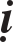 Thieàn sö Phaùp Nhaân ôû Tònh danh taïi Tröôøng an, Loâ chaâu. Coù luùc leân giaûng ñöôøng, Sö baûo: “Traêng treân trôøi troøn ñaày, traêng ôû nhaân gian khuyeát nöûa. Baûy taùm laø soá vieäc töùc khoù tính toaùn, aån hieån chaúng bieän raønh töùc taïm ñaët, ñen traéng chöa phaân, moät caâu laøm sao soáng? Noùi”. Ngöøng giaây laùt, Sö baûo: “Cuøng gaëp trong saéc thu cuøng troø chuyeäntrong traêng saùng”. Laïi coù luùc leân giaûng ñöôøng, Sö baûo: “Dieäu quyeát cuûa Toå sö rieâng khoâng theå noùi, ngay nhieàu neûo ñinh löôõi saét, chöa khoûi kheùo muùa thaønh vuïng. Tònh danh ñaõ naém cô trôøi tieát laäu”.Thieàn sö Thuû Sô ôû Phöôùc nghieâm.Thieàn sö Thuû Sô ôû Phöôùc nghieâm taïi nuùi Phuø tra. Coù vò Taêng hoûi: “Theá naøo laø Thoï duøng Tam-muoäi?” Sö ñaùp: “Naém thìa buoâng ñuõa”. Laïi hoûi: “Theá naøo laø moät ñöôøng ngay thaúng?” Sö ñaùp: “Ñaïp chaúng dính”. Laïi hoûi: “Sau khi ñaïp dính thì theá naøo?” Sö ñaùp: “Boán phöông taùm maët”. Vaø Sö môùi baûo: Neáu luaän baøn veà vieäc naøy, buoâng ñi thì treân ñöôøng Taøo kheâ traêng gioù trong maùt naém ñònh thì tröôùc nuùi thieáu thaát maây cuoän moùc tan. Noùi naêng luaän baøn nhö theá ñaõ coù laém ñöôøng, chæ do moät nieäm töông öùng môùi tin chaúng töø ngöôøi khaùc ñöôïc. Ñaïi chuùng haõy noùi töø xöù naøo ñöôïc?” Ngöøng giaây laùt, Sö baûo: “Doøng nöôùc voán taïi bieån, traêng rôi chaúng lìa trôøi”. Coù luùc leân giaûng ñöôøng, Sö baûo: “Töùc töôùng cuûa taùnh moät phoâ baøy khoâng trung trong taïnh, töùc taùnh cuûa töôùng ngaøn soùng ñua tranh daáy khôûi. Neáu thaáu trieät nguoàn goác xöa laïi doøng trong khoâng trôû ngaïi. Do ñoù, neâu moät nieäm maø coù voâ löôïng phaùp moân choùng hieån, naém moät maûy maø coù voâ bieân coõi nöôùc roõ raøng. Haõy noùi Vaên ThuøPhoå Hieàn ôû taïi xöù naøo? Xuoáng söôøn nuùi chaúng chaïy khoaùi tieän khoù gaëp”. Xong, Sö beøn xuoáng khoûi toøa.Thieàn sö Nhaân Hoäi ôû Ñöùc sôn.Thieàn sö Nhaân Hoäi ôû Ñöùc sôn taïi Ñaûnh chaâu. Coù vò Taêng hoûi: “Theá naøo laø Baát ñoäng toân?” Sö ñaùp: “Ñeán ngaøn ñi muoân”. Laïi hoûi: “Theá naøo laø thì caúng chaân chaúng dính ñaát?” Sö ñaùp: “Töùc laø ngöôi hieåu”. Laïi coù luùc leân giaûng ñöôøng, Sö baûo: “Chí ñaïo khoâng khoù, chæ hieàm choïn löïa, chæ chôù thöông gheùt thoâng suoát roõ raøng. Sôn Taêng töùc chaúng vaäy. Chí Ñaïo raát khoù phaûi laø choïn löïa, neáu khoâng thöông gheùt sao thaáy ñöôïc roõ raøng”.Thieàn sö Baûo Laâm ôû Quang tueä.Thieàn sö Baûo Laâm ôû Quang tueä - Ñaïo laâm taïi Ñaøm chaâu, voán ngöôøi xöù Toâ chaâu. Töø thuôû thieáu thôøi, Sö ñaõ taäp hoïc kinh luaän kheùo thoâng tinh nghóa, thöa hoûi Thieàn sö Vieân Thoâng maø ñöôïc phaùt saùng yù Toå. Thöøa töôùng Vöông Kinh Coâng raát möïc quyù troïng. Sau, ra hoaèng döông giaùo hoùa, sö töøng ôû Höng giaùo - Quaûng ñöùc, tieáp chuyeån dôøi ñeán Caûnh ñöùc - Trì döông, Vaïn sam - Loâ sôn. Caùc haøng hoïc giaû quy tuï kính ngöôõng.Coù vò Taêng hoûi: “Ñöùc sôn ñaùnh gaäy. Laâm Teá thì quaùt heùt, chöa xeùt roõ Hoøa thöôïng laø ngöôøi nhö theá naøo?’ Sö baûo: “Gaõ taøi ñieác naøy”. Vò Taêng aáy im laëng khoâng noùi gì, Sö tieáp baûo: “Khoâng chæ caûm maéc beänh ñieác maø coøn coù caû beänh caâm”. Laïi hoûi: “Nghe caïn hieåu saâu, nghe saâu chaúng ngoä, vaân moân ñaïo roõ, Hoøa thöôïng laøm sao soáng?” Sö ñaùp: “Ñaàu ñoäi trôøi chaân ñaïp ñaát”. Laïi hoûi: “Ngöôøi hoïc chöa hieåu?’ Sö baûo: “Coù mieäng maø chaúng theå taäp quen”. Laïi noùi: “Neáu vaäy thì ñoùi laïi aên côm meät laïi nguû”. Sö baûo: “Chaúng phoøng ngaïi hieåu ñöôïc toát laønh”. Vaø Sö môùi baûo: “Nhöôùng maét nhaøy maøy chöa ñaùng laø Toâng thöøa, neâu coå daãn kim côm thöøa canh caën, moät gaäy moät heùt chöa xöùng vôùi naïp Taêng, ngoài xoåm nghó löôøng, keû baøng quan xaáu baån. Haõy noùi laøm sao soáng laø vieäc baûn phaän cuûa naïp Taêng? Thöôøng nhôù taïi Giang nam trong thaùng ba, nôi chim chaù coâ keâu thoaûng höông thôm cuûa traêm hoa”. Vaø Sö laïi baûo: “Maây cuoän maët nuùi, vaàng nhaät treân Phuø tang, vuøn vuït gioù laïnh, laãn loän laù rôi, trong soâng Tieâu töông, soùng baïc ngaäp trôøi, tröôùc cöûa Quaûng tueä ñaát baèng nhö loøng baøn tay, neáu coù bieát ñeán naïp Taêng ngoài yeân Thaùi bình. Neáu chöa phaûi vaäy thì chaúng khoûi moø trôøi sôø ñaát”. Laïi coù luùc leân giaûng ñöôøng, Sö baûo: “Gaàn ñaây gioù xuaân laïnh, xa xa ñaát trôøi roäng, nuùi soâng khoâng ngaên ngaïi, theá giôùi trong loøng baøn tay, khoâng mieäng Loâ haønh giaû, laém lôøi thaáy phong can, moät ngaøy chaúng cuøng thaáy, chôù hoûithô thôøi xöa”. Xong, Sö naém laáy caây gaäy vaø tieáp baûo: “Hieåu khoâng? Ñaàu gaäy coù maét saùng nhö maët nhaät, caàn bieát vaøng thaät, xem trong löûa”. Coù luùc Sö laïi baûo: “Saùng nay moàng 05 thaùng 05, traêm hoa maàm linh ai chaúng thaáy, Thieän Taøi haùi thuoác cuøng Vaên Thuø, gieát soáng gaëp cô cuøng laøm chuû, nhaø thieàn löu truyeàn chôù loã maõn, loâng maøy nhaùy maét kheùo troâng laáy. Thö tay ñem laïi bieát khoâng bieát, ngoït thì ngoït chöø, ñaéng ñaéng thoâi!”.Thieàn sö Quy Taøi ôû Hoaéc khaâu.Thieàn sö Quy Taøi ôû Hoaéc khaâu taïi Thoï chaâu. Coù vò Taêng hoûi: “Theá naøo laø yù chæ kín maàu cuûa Toå sö?” Sö ñaùp: “Maét Phaät khoâng thaáy”. Laïi hoûi: “Vì sao nhìn khoâng thaáy?” Sö ñaùp: “YÙ chæ kín maàu”. Laïi hoûi: “Luùc moät lôøi cuøng kheá hôïp thì theá naøo?” Sö ñaùp: “Mang nöôùc keøo buøn”. Laïi hoûi: “Luùc phaûi buïi thaáy Phaät thì theá naøo?” Sö ñaùp: “Loâng maøy daøi ba thöôùc”. Coù luùc Sö chæ daïy ñaïi chuùng raèng: “Neáu taïi trong ñoù maø toû ngoä thì vuït nhieân caên traàn chaúng boù buoäc vaên töï tieän môùi ngoài döùt ñaàu Baùo Hoùa Phaät. Sö töû loâng vaøng leân ñænh nuùi Tu-di gaàm roáng moät tieáng, gan maät caùc ma xeù naùt”. Xong, Sö sôø naém laáy caây gaäy vaø baûo: “Thoâi ñeán trong nuùi löông choân vuøi caên, taïm taïi döôøi thaønh Hoaéc Khaâu nhoùn laáy ra. Coù hieåu chaêng? Neáu duøng kieán ñeå thaáy ñoù laø thöôøng kieán, duøng khoâng kieán ñeå thaáy ñoù laø kieán. Töø xöa trôû laïi, daây saén moät thôøi vaïch döùt, thaáy töùc khoâng thaáy, laïi coù thaáy chaêng?” Ngöøng giaây laùt, Sö baûo: “Thoân tröôùc trong tuyeát saâu, ñeâm qua moät caønh nôû”.Thieàn sö Töï Phöông ôû An quoác.Thieàn sö Töï Phöông ôû An quoác taïi Nhieâu chaâu. Coù luùc leân giaûng ñöôøng, Sö troâng nhìn khaép ñaïi chuùng roài baûo: “Coù hieåu chaêng? Heát thaûy kieán thaønh, chaúng duøng maûy may taâm löïc, chæ döùt heát phaøm taâm rieâng khoâng Thaùnh giaûi. Do ñoù noùi Quaùn thaân thaät töôùng, Quaùn Phaät cuõng vaäy, khoaûng tröôùc chaúng laïi, khoaûng sau chaúng ñi, nay thì khoâng döøng ôû. Goác cuûa khoâng döøng ôû löu xuaát muoân ñaàu moái, vaïn töôïng sum la ñoàng moät luùc nghieäm laáy”.Thieàn sö Duïng Baân ôû Höông tích.Thieàn sö Duïng Baân ôû Höông tích - Thaùnh thoï taïi Leã chaâu. Coù luùc leân giaûng ñöôøng, Sö baûo: “Ngöïa goã xung môû ñöôøng ngaøn cöôõi, traâu saét thaáu qua aûi muoân truøng. Ngöïa goã traâu saét ngaøy nay taïi xöù naøo?” Ngöøng giaây laùt, Sö baûo: “Kinh daäy trôøi chieàu Nhaïn treân caùt, cöûa bieån lieäu ñi vaøi ba haøng”.Thieàn sö Töû Lai ôû Thuïy töôùng.Thieàn sö Töû Lai ôû Thuïy töôùng taïi Thuïy chaâu. Coù luùc leân giaûngñöôøng, Sö troâng nhìn khaép ñaïi chuùng roài baûo: “Phaøm laø Toâng töôïng phaûi tuøy xöù daãn cöông, öùng cô hoûi ñaùp, gieát soáng ñeán thôøi, taâm maét tinh saùng naøo dung yeâu quaùi. Neáu taïi ñaàu gaäy maø chöùng laáy, döôùi tieáng heùt maø nhaän ñöôïc, choân vuøi Toâng phong, xaáu hoå vôùi ngöôøi khaùc laøm tröôùc, chuyeån thaân moät ñöôøng thaúng taïi ñôïi nghi, moät hôi khoâng laïi töùc ñoàng keû c- heát - Ñaïi chuùng thaúng nhieàu ñeán ruoäng ñaát aáy, coøn laø caâu noùi choân vuøi, chöa coù moät ñöôøng thoaùt qua. Daùm hoûi cuøng caùc ngöôøi laøm sao soáng laø moät ñöôøng thoaùt qua? Laïi coù ngöôøi naøo noùi ñöôïc chaêng? Neáu khoâng, Sôn Taêng chaúng khoûi cuøng caùc ngöôøi noùi phaù”. Ngöøng giaây laùt, Sö baûo: “Ngoïc lìa kinh tuï saùng laïnh ñoäng, kieám ra phong thaønh khí tía giaêng”.Thieàn sö Tuøng Nhaát ôû Chaân khoâng.Thieàn sö Tuøng Nhaát ôû Chaân khoâng taïi Loâ chaâu. Coù luùc leân giaûng ñöôøng, Sö baûo: “Taâm kieáng saùng soi voâ ngaïi. Chaúng keâu laøm gaäy cuõng laø ngaïi. Lìa ngoaøi ñaây ra roát cuøng thì theá naøo? Caàn hieåu chaêng? Ngaïi vaø khoâng ngaïi ai vì giaûi ñaùp, nuùi soâng ñaát lieàn vuït nhieân vôõ vuïn”.Thieàn sö Quaûng ôû Caøn minh.Thieàn sö Quaûng ôû Caøn minh nuùi Phuïng hoaøng taïi Töông chaâu. Coù luùc leân giaûng ñöôøng, Sö baûo: “Maët nhaät xuaát hieän bôø Ñoâng, maët nguyeät aån laëng bôø Taây, ñi laïi nhanh nhö thoa, thuùc giuïc ngöôøi thaønh coát traéng. Sôn Taêng coù moät phaùp coù theå laøm thuaät baûo trì thoï maïng, sinh töû chaúng cuøng lieân can, ñaùnh phaù hang tinh hoàn. OÂi, oâi, oâi! Laø vaät gì? Chaúng laø chuùng sinh chaúng laø Phaät. Tham”.Thieàn sö Trí Tuaân ôû Khai tieân.Thieàn sö Trí Tuaân - Taâm AÁn ôû Khai tieân taïi Loâ sôn voán ngöôøi   xöù Nhieâu sôn, nhaân khaûo xeùt kinh phaùp maø ñöôïc ñoä xuaát gia. Chí yù   Sö raát kính moä Toâng phong. Ñeán döï tham ôû Thieàn sö Vieân Thoâng maø phaùt ngoä taâm yeáu, ñaïi chuùng suy toân laø baäc thöôïng thuû. Sö beøn ôû Dieân xöôùng taïi Hôïp phì, sau dôøi ñeán Khai tieân. Thieàn sö Phaät Quoác laïi taáu trình ban taëng phaùp y phöông baøo saéc tía, Ñoâ uùy Tröông Coâng taáu trình ban taëng Sö hieäu laø Taâm AÁn. Coù vò Taêng hoûi: “Hoøa thöôïng xuaát hieän nôi ñôøi laáy gì laøm ngöôøi?” Sö ñaùp: “Nuùi hình caây gaäy choáng”. Laïi noùi: “Ñieâu ñao töông tôï ngö loã saâm sai”. Sö baûo: “Saùng ba ngaøn, chieàu taùm traêm”. Laïi hoûi: “Trieäu Chaâu ba laàn tieáp ngöôøi, chöa xeùt roõ hoùa thaân maáy laàn tieáp ngöôøi?” Sö ñaùp: “Tuøy nhaø giaøu ngheøo” Laïi hoûi: “Caên cô höôùng thöôïng tuy ñaõ hieåu, coøn caên cô trung haï nhö theá naøo?” Sö ñaùp: “Laõnh laáy yù ñaàu caàn caâu, chôù nhaän sao Ñònh baøn”. Laïi hoûi: “Tu Boà-ñeà xöôùng Voâ Thuyeát maø hieån baøy ñaïo, coøn Hoøa thöôïng laáy gì ñeå hieån baøyñaïo?” Sö ñaùp: “Sôn Taêng chæ tôï saét”. Vaø Sö môùi baûo: “Heát taàm maét nhìn trôøi xanh khoâng maûnh maây, muoân töôïng sum-la toaøn theå baøy. Neáu cuõng phoûng baøn vaø thöông löôïng, troïn vuùt trôû thaønh caùi loä baøy”. Ngöøng giaây laùt roài Sö trôû veà nhaø uoáng traø. Coù luùc, Sö baûo: “Saùng sôùm giôø Daàn maët nhaät xuaát hieän treân Phuø tang soi chieáu ngöôøi naøo? Trong ñoù chöa hieåu rong ruoåi Nam Baéc, ai bieát khaép ñaïi ñòa moät maûy traàn? Tuy laø nhö vaäy, hieåu ñöôïc thì raát kyø ñaëc, khoâng hieåu ñöôïc cuõng raát thaân gaàn”. Sö laïi baûo: “Töø tröôùc ñaùnh troáng ñeán nay, ñaïi chuùng ñoàng nghe thaáy, phaùp phaùp hieån baøy chaúng nhoïc reøn luyeän. Chö vò Thieàn ñöùc, vì sao nhö vaäy? Nhöõng ngöôøi kia laø Ñaïi tröôïng phu vì caùc oâng thoâng moät ñöôøng chæ”. Sö laïi baûo: “Ñoäng tónh chaúng thieàn, ñeán ñi thöôøng ñònh, muoân maïch ñoàng nguoàn, maây bieån töï khaùc. Coù theå goïi laø taâm caûnh nhaát nhö, coù gì chaúng theå. Tuy laø nhö vaäy, nhöng haõy noùi naïp Taêng phaân treân coù ñöôïc khoâng? Ngöøng giaây laùt, Sö baûo: “Thieân thai caây lang tieâu, Nam nhaïc daây vaïn tueá”. Sö laïi baûo: “Naêm nuùi Tu-di trong loøng baøn tay, xem cuøng möôøi phöông ngay tröôùc maét. Haõy noùi laø ngöôøi naøo phaän vieäc treân? Do ñoù, Ñaïi sö Vaân Moân noùi: “Tam Taïng Thaùnh giaùo taïi treân ñaàu löôõi oâng, chö Phaät nhö maûy traàn taïi döôùi caúng chaân oâng. Chaúng nhö toû ngoä thì toát laønh, boãng nhieân neáu ñaép dính ñaët ñeå, Ñoâng Taây chaúng raønh Nam Baéc chaúng phaân, laïi laøm sao soáng?” Ngöøng giaây laùt, Sö baûo: “Coøn ñöôïc traêng saùng taïi Nguõ hoà, chaúng buoàn khoâng choán xuoáng caàn caâu”. Sö laïi baûo: “ Moät phaùp khoâng thoâng, muoân duyeân môùi thaáu, nuùi soâng khoâng caùch ngaïi, Linh quang toûa saùng khaép nôi. Haõy noùi vì sao maét khoâng thaáy loâng maøy? Chæ vì nôi ôû raát gaàn chöa khoûi naïp Taêng laáy cöôøi. Ñaõ chaúng laø gì laïi laøm sao soáng?” Bình baùt khoâng ñaùy laø vieäc taàm thöôøng, maët khoâng loã muõi cöôøi gieát ngöôøi”.Thieàn sö Ñöùc Ngung ôû Cam loà.Thieàn sö Ñöùc Ngung ôû Cam loà taïi Thö chaâu. Coù vò Taêng hoûi: “Bieát Sö ñaõ chöùng ñaéc yeáu chæ töø Vieân Thoâng, nhöng chöa xeùt roõ chæ baøy ngöôøi nhö theá naøo?” Sö ñaùp: “Ban ngaøy troâng maët nhaät”. Laïi hoûi: “Ngöôøi hoïc chaúng hieåu?” Sö ñaùp: “Ban ñeâm nhìn muoân sao”. Laïi hoûi: “Theá naøo   laø ñaïi yù cuûa Phaät phaùp?” Sö ñaùp: “Ca haùt phaûi laéc ñaàu, khoùc than phaûi nhaên maøy”. Laïi hoûi: “Theá naøo laø moät caâu ñaàu tieân?” Sö ñaùp: “Löông Vöông khoâng bieát”. Laïi hoûi: “Chöa xeùt roõ yù chæ nhö theá naøo?” Sö ñaùp: “Rieâng töï thöông löôïng”. Coù luùc Sö chæ baøy ñaïi chuùng raèng: “Trong röøng chieân ñaøn khoâng gaây goã gì khaùc, ñeáu laø reã moïc ñaát sinh tröôûng xuaát hieän nôi ñôøi, hoa quaû caønh nhaùnh ñeàu töôi toát, hoa Öu-baùt-la moät thôøi xuaát hieän, ngay ñöôïc Thaùnh phaøm nhoùm tuï, xa gaàn ñoàng quaùn saùtthì chaúng khoâng. Haõy noùi nhaân tieáp thöøa ai maø che raâm?” Ngöøng giaây laùt, Sö baûo: “Phía Nam nuùi noåi maây, phía Baéc nuùi ñoå möa”. Laïi coù luùc leân giaûng ñöôøng, Sö baûo: “Saùng sôùm ñaùnh troáng nhoïc ñoäng caùc ngöôøi, Phaät kia tuøng laâm phuïng thôø chaúng ñöôïc roài. Ngay nhieàu Ñöùc Sôn moät gaäy tôï kieám daøi töïa trôøi. Laâm Teá moät caâu nhö ñaát naéng haïn taùo saám. Taát caû ñeàu laø caäy theá khinh ngöôøi, khoâng gioù noåi soùng. Ngaøy nay Sôn Taêng xuùc phaïm quaù trôøi, löu laïi cho caùc phöông ñieåm kieåm”.Thieàn sö Löông Saùch ôû Töông sôn.Thieàn sö Löông Saùch - Tueä Cöï ôû Töông sôn taïi phuû Giang ninh, voán ngöôøi xöù Phöôùc chaâu. Nhaân khaûo xeùt kinh phaùp maø ñöôïc ñoä xuaát gia, Sö tham phöông phoûng Ñaïo, döï tham Thieàn sö Tö ôû Luïc hôïp hôi coù chuùt phaùt minh, ñeán döôùi phaùp tòch cuûa Thieàn sö Vieân Thoâng choùng ñöôïc giaûi thích nghi treä. Ra hoaèng döông giaùo hoùa, Sö ôû taïi Hoa taïng roài chuyeån dôøi ñeán Chung sôn. Coù vò Taêng hoûi: “Chö Phaät xuaát hieän nôi ñôøi khaép veà quaàn sinh, coøn Hoøa thöôïng xuaát hieän nôi ñôøi laïi nhö theá naøo?” Sö ñaùp: “Caây gaäy chöa töøng naém ñeán”. Laïi hoûi: “ Cho gì thì trôøi ngöôøi ñeàu ñöôïc lôïi?” Sö ñaùp: Kheùo leõnh hoäi caâu thoaïi tröôùc”. Laïi noùi: “Kính vaâng”. Sö baûo: “Caùi aáy naïp Taêng coøn roõ reät chuùt naøo”. Vaø Sö baûo raèng: “Gioù thu yeân laëng, caûnh thu tieâu ñieàu, nhaïn bay qua trôøi, yeán lìa Ñaïi haï. Thieàn khaùch du phöông choïn nôi an cö, eo Ñoâng ñaõy nheï, tay caàm gaäy ngaén, beân soâng meù tuøng, ñi ôû khoâng boù buoäc. Tuy laø nhö vaäy, boãng nhieân coù ngöôøi hoûi laøm sao soáng laø vieäc haønh khaát cuoái cuøng? Ngöôøi saùng maét tröôùc ñoái ñaùp nhö theá naøo? Neáu laø ngöôøi coù sôû ñaéc thì muoân moät khoâng nghi, haøng haäu hoïc sô taâm coøn phaûi töû teá. Coù hieåu chaêng? Muoán bieát ñöôøng treân soâng, phaûi hoûi ngöôøi töøng qua”. Sö laïi baûo: “Tuyeát saép taøn phaàn ngoaøi laïnh, ñeán löûa deã daøng, qua ñöôøng khoù khaên, kheùo laø ñaép y yeân nguû maëc tình ngaøy khaùc leân lan can, Toå sö chaúng caàn chaët caùnh tay, hoïc troø toâi chaúng laøm nhaøn roãi, daàm deà thôøi gian, vieäc ngöôøi laém moái. Beân aáy nöôùc bieác, beân naøo trôøi xanh, khoù khoù traêm naêm vaïn saùu ngaøn ngaøy nhìn nhìn beøn thaáy loâng saâu boàm xoàm. Sôn Taêng cuøng gì noùi naêng keùo buøn mang nöôùc? Tuy laø nhö vaäy, nhöng nuoâicon môùi bieát coâng khoù cuûa phuï töû”.Thieàn sö Noät ôû Caùt töôøng.Thieàn sö Noät ôû Caùt töôøng taïi huyeän phuû Hoà, Thaùi bình chaâu. Coù vò Taêng hoûi: “Ngaøy xöa nôi bôø ñaøi phuïng hoaøng ñaõ ñöôïc cô yeáu cuûa Vieân Thoâng, ngaøy nay ngoài döùt coát loõi, mong xöôùng haùt khuùc nhaïc Taây lai”. Sö baûo: “Maët nhaät xuaát hieän luùc giôø maõo, choã duøng chaúng phaûi sinh kheùo leùo”. Laïi hoûi: “Ngaøy nay ngöôøi hoïc ñöôïc nghe ñieàu chöatöøng nghe”. Sö baûo: “Taâm chaúng phuï ngöôøi, maët khoâng veû theïn”. Laïi noùi: “Coù theå goïi laø tieáng trong thoâng Bích haùn, khuùc nhaïc xöa thaûy ñeàu nghe”. Sö baûo: “Gaëp ngöôøi chæ maët tình löu thoâng”. Vaø Sö môùi baûo: “Chö Phaät chaúng ra ñôøi cuõng khoâng coù Nieát-baøn, Toå sö chaúng töø Taây vöùc laïi, cuõng khoâng ñieàu trao truyeàn. Neáu moät höôùng maëc tình ñi. Thích-ca Laõo Töû uoáng khí nuoát lôøi, buoâng moät luoàng chæ qua beân aáy laïi, beøn thaáy coù Phaät coù Toå coù Sö coù söï tieáp noái truyeàn thöøa. Sôn Taêng ñeán trong aáy, tieán tôùi tröôùc khoâng ñöôïc, thuït luøi sau chaúng coù loái, khoâng khoûi loä baøy caùi tin töùc, cuõng caàn moïi ngöôøi bieát ñeán vaø uûy thaùc, laïi uûy thaùc chaêng?” Ngöøng giaây laùt, Sö baûo: “Moät tieáng saám seùt ñaùnh vuõ truï, maáy ngöôøi coøn taïi trong moäng hoàn”. Sö ñeán aån tænh, coù luùc leân giaûng ñöôøng, Sö baûo: “Trong aûnh Nguõ phong, trong tieáng hai khe, coû caây thoâng xanh, maây khoùi im lìm, phong quang traøn maét khaép choán khaû quan. Tuy laø nhö vaäy chæ tôï khua dính beân caïnh ñöôøng moät caâu laøm sao soáng? Noùi. Laïi coù bieát nôi rôi laïc chaêng?” Ngöøng giaây laùt, Sö baûo: “Linh loâng taùm maët töï xoay hôïp, cao vôïi moät phöông ai daùm nhìn”. Sö laïi baûo: “Thoåi traêng ngaâm gioù nöôùc ñaù hoûi, queân cô beå lôùn ñöôïc taâm nhaøn roãi. Khoâng ñaàu moái ñaùnh phaù troáng roãng ngheânh ngang. Theïn ñoái maây traéng veà nuùi cuõ”.Thieàn sö Xung Vaân ôû Quaûng tueä.Thieàn sö Xung Vaân ôû Quaûng tueä taïi Loâ chaâu. Coù vò Taêng hoûi: “Theá naøo laø caûnh Quaûng tueä?” Sö ñaùp: “Baùch xöa ngaäm khoùi bieác, tuøng cao vöôùng maây laïnh”. Laïi hoûi: “Theá naøo laø ngöôøi trong caûnh?” Söñaùp: “Moät bình nöôùc saïch moät loàng ñeøn, Ñoàng töû tuïng kinh, Taêng toïa thieàn”. Vaø Sö môùi baûo: “Bieån taùnh phaùp giôùi chaúng phaûi Tam giôùi khaû quan, phaùp moân giaûi thoaùt, heát saïch maûy traàn coù theå thaáy. Bôûi vì taùnh linh chaúng ngang baèng, caên khí coù sai khaùc. Chö Phaät xuaát hieän giaùo hoùa nôi ñôøi,tuøy duyeân thieát giaùo, hoaëc nôi phöôøng traø quaùn röôïu, theo khí gieo cô, hoaëc heûm lieãu ñöôøng hoa thong dong töï taïi, caùc thöù thi vi ñeàu vaøo bieån Taùt-baø-nhaõ, nghó gì noùi naêng xaáu hoå vôùi Tieân Thaùnh. Chaúng thaáy ngöôøi xöa noùi: Treân vaùch töôøng moät cuïc thòt ñoû ñöùng cao ngaøn nhaän, ñaàu saøo traêm thöôùc laøm sao böôùc tôùi”. Ngöøng giaây laùt, Sö baûo: “Buoâng tay veà nhaø ngöôøi khoâng bieát, laïi khoâng moät vaät daâng hieán Toân ñöôøng. Traân troïng!”.Thieàn sö Nguyeät ôû Tö phöôùc.Thieàn sö Nguyeät ôû Tö phöôùc taïi Thöøa thieân, Loâ chaâu. Coù vò Taêng hoûi: “Theá naøo laø caûnh Loâ chaâu?” Sö ñaùp: “Ngaøn daëm phong oai tuùc, laém thaønh giaùc vaän ”. Laïi hoûi: “Theá naøo laø ngöôøi trong caûnh?” Sö ñaùp:“Ca lieâm tuy noåi aùo quaàn vònh, möôïc muõ khoù ñeå laïi truï thaïch taøi”. Vaø Sö môùi baûo: “Tin bieát vieäc naøy, Taây truùc thuû truyeàn Ca-dieáp, trong  khu vöùc Toå leänh cöông haønh taïi Trung Hoa sau giao phoù cho Loâ Coâng. Phong hoùa chaân thaät cuûa ngoaïi giaùo chaúng rôi laïc, phaân ñeøn chia phaùi, theo khí gieo cô, töø xöa ñeán nay Thaùnh hieàn xuaát hieän,ñaâu coù theå laø haøng tieàu caên tieåu trí maø coù theåtieáp noái ñöôïc Toå toâng, phaùt baøy möu thaät xöng döông vieäc aáy. Tuy laø nhö vaäy nhöng söï vieäc khoâng moät höôùng. Haù chaúng thaáy caùc baäc tieân ñöùc noùi: “Ngöôøi noùi phaùp ñaàu tieân chaúng bieát coù caâu cuoái cuøng, ngöôøi noùi phaùp cuoái cuøng chaúng bieát coù caâu ñaàu tieân. Caâu ñaàu tieân töùc taïmñaët vaäy, coøn laøm sao soáng laø caâu cuoái cuøng? Coù noùi ñöôïc chaêng?” Ngöøng giaây laùt, Sö baûo: “Traân troïng!”.Thieàn sö Sö Töû Thaéng ôû An phöôùc.Thieàn sö Sö Töû Thaéng ôû An phöôùc taïi Ninh laêng - Nam kinh. Coù vò Taêng hoûi: “Neáu laäp moät maûy traàn thì nöôùc nhaø höng thaïnh, coøn luùc chaúng laäp moät maûy traàn thì theá naøo?” Sö ñaùp: “Ñoäng keû coù maét khoâng tai, thaùng saùu ngoài beân löûa”. Vò Taêng aáy beøn trôû veà trong chuùng. Sö baûo: “Trong ba möôi saùu keá, boû chaïy laø treân heát, theo sau beøn ñaùnh”. Vaø Sö môùi baûo: “Hoûi nôi gioù vuùt ñieän cuoán, ñaùp nôi bieån nhaän caùc doøng laø sao? Vaû laïi ñaïi ñaïo roãng thoaùng ai duøng lôøi tuyeân. Phaùp khoâng ñi laïi voán chaúng aån hieän, töø nay vaø xöa naøo töøng coù khaùc, Linh quang chaúng môø theå baøy chaân thöôøng, taâm voán vaéng laëng caûnh töï chaúng sinh. Caûnh ñaõ chaúng sinh taùnh voán thöôøng truù. Coù theå goïi laø taát caû caùc phaùp thaûy ñeàu vieân thaønh. Cho neân vôùi baäc Tieân giaùc coù noùi: “Phaùp voán phaùp khoâng phaùp, phaùp khoâng phaùp cuõng phaùp. Nay luùc trao phaùp khoâng, phaùp phaùp naøo töøng phaùp”. Caùc vò nhaân giaû, kia khoâng nghó gì baûo baùo caùc ngöôøi, sao chaúng ngay ñoù nhaän laáy? Neáu cuõng nhaän laáy ñöôïc thì coù theå ôû trong trí saùng Baùt-nhaõ vaân du khaép theá giôùi Hoa taïng, ngang doïc töï taïi, dieäu duïng voâ bieân, phoûng nghó suy löôøng vuït thaønh baøy bieän, maûy may tình nieäm, söï töôùng chaúng queân ñi laïi xoay vaàn naøo coù döøng nghæ, raát chaúng bieát phaøm ñeán cuøng vôùi Thaùnh, ñeàu laø hö danh, dò töôùng hình keùm xöa nay huyeãn saéc. Neáu hay töï tin ñaõ nhieàu kieáp khoå nhoïc, baêng tan ngoaùi vôõ. Nhö vaäy thì möôøi phöông theá giôùi moät ngaøy nuoát heát, nôi naøo laïi coù moät maûy may laøm chöôùng laøm ngaïi? Tuy laø nhö vaäy, daùm hoûi cuøng caùc ngöôøi: Chæ nhö Toå sö Ñaït-ma töø Taây vöùc laïi chín naêm ngoài laïnh caùi gì?” Ngöøng giaây laùt, Sö baûo: “Chaúng caàn nghi ngôø chaáp tröôùc”. Laïi coù luùc leân giaûng ñöôøng, Sö baûo: “Muoân caây töôi toát, caùc nuùi Thoá laïc, Tuøng nghieâm Baùch coå boán muøa lôùn xanh, döôùi röøng cuøng gaëp laïi noùi gì? Neáu cuõng nhöôùng maøy nhaùy maét, cuõng laø quyû loäng tinh hoàn. Laïi hoaëc nhoùnnaém phaát traàn ñaùnh goõ saøn toøa raát tôï gaûy ngöùa ngoaøi giaøy, ñaép dính daäp dính, ñaàu suùng maët ñoû, ñeán trong ñoù laøm sao ñeå vöøa toát?” Ngöøng giaây laùt, Sö baûo: “Möôïn caùc oâng moät maûnh ruoäng ñaát hoang troáng, rieâng ñoài nuùi cao laøm cöû döông. Tham”.Thieàn sö Ñaïo ôû Chaùnh giaùc.Thieàn sö Ñaïo ôû Chaùnh giaùc taïi Kim laêng. Coù vò Taêng hoûi: “Theá naøo laø ñaïi yù cuûa Phaät phaùp?” Sö ñaùp: “Baøy kho côm gaïo ñaïm baïc döa muoái vaøng”. Laïi hoûi: “Theá naøo laø nôi caáp thieát?” Sö ñaùp: “Nöûa nhaø kho thaønh neàn chaân phöông tröôïng’.Thieàn sö Nghóa Ñoan ôû Tröøng tueä.Thieàn sö Nghóa Ñoan ôû Tröøng tueä taïi Loâ chaâu. Coù vò Taêng hoûi: “Theá naøo laø Phaät?” Sö ñaùp: “Naén buøn theáp vaøng”. Laïi hoûi: “Theá naøo laø phaùp”. Sö ñaùp: “Cöûa bieån khoù tuyeân baøy”. Laïi hoûi: “Theá naøo laø Taêng?” Sö ñaùp: “Caïo ñaàu nhuoäm baùt”. Laïi hoûi: “Höôùng thöôïng laïi coù vieäc gì khoâng?” Sö ñaùp: “Chaúng phoøng ngaïi roõ raøng”. Vaø Sö môùi baûo: “Nuùi xuaân saéc xuaân xanh nöôùc bieác, theo gôïn ñuoåi soùng Thaùnh roãng neùm, neáu hay trôû laïi tìm nguoàn goác, muoán phaùi phaân doøng tieáng reõ raønh. Hoûi cuøng caùc ngöôøi bieát hay khoâng bieát? Neáu nhö bieát thì khoûi xeùt ñieåm ñang naêm maët vaùch troáng”.Thieàn sö Vöông Suøng - Thaéng Ích ôû Baéc thieân.Thieàn sö Vöông Suøng - Thaéng Ích ôû Baéc thieân taïi Loâ chaâu. Coù luùc leân giaûng ñöôøng, Sö baûo: “Linh nguyeân vaéng laëng ñoäng tónh nhaát nhö, muoân phaùp voán khoâng tuøy duyeân maø chieáu, vuoâng troøn tuøy vaät öùng duïng khoâng rieâng, baøy coå baøy kim roõ raøng töï taïi. Do ñoù, taïi trôøi xoay laïi ñoù chaúng ñoäng, taïi soâng roùt xuoáng ñoù chaúng chaûy, vaéng laëng maø chaúng ngöng, ñoäng maø chaúng loaïn, vaän duïng muoân thuyeàn aån khoâng treä ngaïi. Tuy laø nhö vaäy, traùnh sao Toå toâng moân haï taát caû ñeàu duøng chaúng nhaèm. Daùm hoûi cuøng caùc ngöôøi Naïp Taêng coù nôi naøo kyø ñaëc?” Xong, Sö naém caây gaäy ñaët ngang treân ñaàu goái vaø tieáp baûo: “Hieåu chaêng? AÙnh saùng thaát tinh saùng rôõ cöû ñoäng ngôøi soi ñaát trôøi”. Roài, sö choáng xuoáng moät caùi, laïi baûo: “Toâng phong Toå leänh nhoïc töï ngaäm lôøi, ngoài döùt dieäu cao moät mieäng nuoát heát, Hoaøng haø ñoå ngöôïc Coân loân, traâu saét chaïy ngang vuõ truï. Ñeán trong aáy töùc phaûi coù moät ñöôøng xuaát thaân. Ngöøng giaây laùt, Sö baûo: “Ngöïa ngoïc luùc hyù ñaáu vaøng chuyeån, gaø vaøng noùi gaùy maët nhaät baøy. Tham”.Thieàn sö Trí Nhu ôû Theâ hieàn.Thieàn sö Trí Nhu ôû Theâ hieàn taïi Loâ sôn, ñeán döï tham nôi Thieàn sö Vieân Thoâng maø coù tænh ngoä, môùi daâng hieán gieo cô vôùi baøi tuïng raèng:“Hai möôi naêm laïi haønh cöôùc Chaïy khaép Ñoâng kinh Taây laïc Nhö nay töùc ñeán Theâ hieànMoät böôùc chaúng töøng ñôøi tröôùc”.Thieàn sö Vónh - Tueä Nghieâm ôû Thieân hy.Thieàn sö Vónh - Tueä Nghieâm ôû Thieân hy taïi Kim laêng. Coù vò Taêng hoûi: “Toå sö chín naêm xoay maët vaùch töôøng möu tính caùi gì?” Sö ñaùp: “Trôøi che ñaát chôû”. Laïi noùi: “Ngaøy xöa Ñaït-ma, ngaøy nay Thieân hy”. Sö baûo: “Laém naêm nhieàu ngaøy”. Laïi hoûi: “Chaùnh ngay luùc naøo, Phaät phaùp taïi xöù naøo?” Sö ñaùp: “Trong loã muõi oâng”. Laïi hoûi: “Theá naøo thì hôi thôû gaáp gieát ngöôøi?” Sö ñaùp: “Cuõng coù chuùt aáy”.ÑEÄ TÖÛ NOÁI DOÕI THIEÀN SÖ TRÍ TAØI ÔÛ NUÙI PHAÄT NHAÄT TAÏI HAØNG CHAÂU.1. Thieàn sö Töï Linh ôû Giaùp sôn.Thieàn sö Töï Linh ôû Giaùp sôn taïi Leã chaâu, voân doøng hoï Chu, ngöôøi xöù Nghi höng. Sö xuaát gia thoï hoïc taïi chuøa Phöôùc Thaùnh ôû Baûn chaâu. Naêm möôøi taùm tuoåi, Söï thoï giôùi Cuï tuùc, vaân du caùc choán Tuøng laâm, ñeán döôùi phaùp tòch Thieàn sö Trí Taøi ôû Phaät Nhaät maø ñöôïc toû ngoä taâm yeáu, beøn ôû haàu haï qua nhieàu naêm. Ñeán luùc Thieàn sö Trí Taøi thò tòch,  Sö laïi vaân du khaép caùc phöông, cuøng vôùi Thieàn sö Laâm ôû Thaïch söông ñoàng ñi. Nhaãn ñeán trong phaùp hoäi cuûa Thieàn sö Nam ôû Hoaøng long. Thieàn sö Laâm khoâng hieåu Toâng chæ cuûa Hoaøng Long maø ñaàu thaønh nhaäp thaát, Sö töùc gieän ñaùnh Thieàn sö Laâm roài tuyeät giao maø boû ñi. Sö ñeán döôùi phaùp hoäi cuûa Thieàn sö Nhö Trieát ôû Ñaïi quy vaø laøm Thuû toøa, beøn khai phaùp hoaèng hoùa. Coù vò Taêng hoûi: “Luùc hoãn ñoän chöa phaân thì theá naøo?” Sö ñaùp: “Gioù xuaân phaåy phaåy”. Laïi hoûi: “Sau khi ñaõ phaân thì theá naøo?” Sö ñaùp: “Ngaøy xuaân chaàm chaäm”. Laïi hoûi: “Höôùng thöôïng laïi coøn coù vieäc gì khoâng?” Sö ñaùp: “Moät naêm ba traêm saùu möôi ngaøy”. Coù luùc leân giaûng ñöùng giaâh laùt, troâng nhìn khaép ñaïi chuùng roài Sö baûo: “Quaï ñen chaïy trong maët nguyeät, ai baûo moät vaät khoâng. Trieäu chaâu treân vaùch töôøng phía Ñoâng treo caùi hoà loâ lôùn. Tham”. Laïi coù luùc leân giaûng ñöôøng ñöùng giaây laùt, Sö ñaùnh moät voøng troøn vaø baûo: “Ñaïi chuùng! Hôn naêm ngaøn quyeån thuyeân giaûi chaúng heát, chö Phaät ba ñôøi taùn thaùn chaúng cuøng. Khieán ngöôøi lieàn nhôù oâng baùn daàu, lang mang chaïy döôùi giöôøng choûng. Tham”. Laïi coù luùc leân giaûng ñöôøng, Sö baûo: “Tieän môùi queân coù giöõ im laëng, ñaõ bò meø vaøng chieám tröôùc, phoûng muoán trình baøy ngoân töø beùn nhoïn, rôi laïc ôû sau Cuø-ñaøm. Lìa hai ñöôøng ñoù laøm sao soáng laø moätñöôøng naïp Taêng thoaùt qua?” Ngöøng giaây laùt, Sö baûo: “Kheùo cöôøi Nam tuyeàn nôi daãn khôûi, caét coû lieàm con theá cong cong. Tham”.ÑEÄ TÖÛ NOÁI DOÕI THIEÀN SÖ ÖÙNG PHU - QUAÛNG CHIEÁU ÔÛ TRÖÔØNG LOÂ.Thieàn sö Toâng Di ôû Hoàng teá.Thieàn sö Toâng Di ôû Hoàng teá taïi phuû Chaân ñònh, voán doøng hoï Toân, ngöôøi xöù Chieåu chaâu. Thuôû thieáu thôøi sö taäp hoïc Nho nghieäp, thoâng gioûi hôn haún moïi ngöôøi. Thieàn sö Maõn ôû Nguyeân phong thaáy theá, beøn khuyeân Sö kính tin phuïng Phaät. Sö beøn ñeán nôi Thieàn sö Vieân Thoâng xuaát gia vaø thoï giôùi Cuï tuùc. Ñeán döï tham nôi phaùp tòch cuûa Thieàn sö Quaûng Chieáu vaø thöôøng môû hoûi toâng du maø chöa ñöôïc môû phaùt, moät ngaøy noï Sö vöøa böôùc chaân ñeán theàm caáp, boãng nhieân tænh ngoä, beøn thuaät baøi tuïng gieo cô raèng: “Daát chaân treân theàm gaïch, roõ raønh caùi phaùp aáy. Caây bôø Hoaøng döông cöôøi ha ha, muoâm daëm trôøi xanh moät vaàng nguyeät”. Vaø Sö beøn trình sôû ngoä cuûa mình vaø ñöôïc Thieàn sö Quaûng Chieáu höùa khaû cho ñoù. Ñôïi ñeán luùc Cheá Döông coâng uùy thænh môøi Sö ra ñôøi giaûng phaùp hoaèng hoùa. Coù vò Taêng hoûi: “Ñaøi tinh ñeán toøa baùu, yù Toå nguyeän tuyeân döông”. Sö ñaùp: “Muoân daëm chaúng treo maûnh maây”. Laïi noùi: “AÂn saâu chuyeån khoâng lôøi”. Sö baûo: “Chæ coù gioù toát laønh ñeán treân saøn toøa, laïi khoâng raûnh noùi laïc ngöôøi ñôøi”. Laïi noùi: “Thuaàn phong ngaøn xöa ñaët ñaát trong laønh”. Sö baûo: “Thaät sö töû con kheùo roáng tieáng sö töû” Laïi hoûi: “Boán chung ñeán phaùp dieân, xin sö giaûng noùi phaùp”. Sö baûo: “nuùi Tu-di, nöôùc bieån lôùn”. Laïi noùi: “Toâi nghe moät lôøi xöôùng, ba nghi thaûy döùt tröø, sen xanh môû maét nhìn Ñaàu ñaø”. Sö baûo: “trong hang   Taát-baùt noùi hieåu theá naøo?” Laïi noùi: “Maët nhaät giöõa khoâng trung, gioù trong laønh khaép tioøa”. Sö baûo: “Chæ noùi ñöôïc moät nöûa”. Laïi hoûi: “Toå sö Ñaït- ma ngoài xoay maët vaùch töôøng, nghóa lyù aáy nhö theá naøo?” Sö ngöøng giaây laùt, vò Taêng aáy leã baùi, Sö baûo: “Ngaøy nay bò vò Taêng naøy hoûi moät caâu caâm mieäng”. Vaø Sö môùi baûo: “Ñoâng ñi laïnh aên, moät traêm leû naêm ngöôøi soáng, treân ñöôøng ngöôøi cheát voâ soá, ñaàu ñaâm röøng gai goùc, roài môùi goïi laø chuùng sinh khoå, vieäc laïy queùt theá naøo? Treân ñoáng coát theâm ñaát, chæ coù ngöôøi xuaát gia chaúng ñaïp ñöôøng voâ sinh. Ñaïi chuùng haõy noùi höôùng ñöôøng naøo ñi? Coù hieåu chaêng? Nam Thieân thai, Baéc Nguõ ñaøi. Tham”. Sö laïi baûo: “Traán chaâu ñaàu La-baëc, tieáng taêm truyeàn khaép thieân haï, tuy laø nhöõng baäc laõo tuùc ôû caùc phöông heát söùc daãn daét, nhöng maø laém mieäng naïp Taêng caén gaëm chaúng phaù. Tröôùc ôû Thieàn sö buoâng xuoáng laïi phaân giao Sôn Taêng, nhö nay böûa cheû töông lai cuùng döôøng cuøng khaép”.Ngöøng giaây laùt, Sö baûo: “Chôù hieàm laïnh nhaït khoâng beùo boå, Lieån bieåu nhaø thieàn moät maûnh taâm”. Sö laïi baûo: “Gioù vaøng laëng leõ, caûnh vaät tieâu ñieàu, laù rôi saân haûm, maây bay treân non, chaúng troán laùnh naéng maø naéng töï luøi, khoâng yù mong maùt maø maùt töï ñeán, chaùnh ngay luùc naøo, neáu cho laø caûnh giôùi duy taâm, chaùnh laø treân ñaàu laïi gaên theâm ñaàu, neáu noùi taát caû bình thöôøng thì raát gioáng cheùm ñaàu maø tìm söï soáng”. Sö laïi baûo: “Taân La rieâng khoâng Dieäu quyeát, ngay lôøi chaúng laùnh caét löôõi, chæ hay taâm mieäng töông öng, moät ñôøi thoï duïng chaúng suoát. Haõy noùi theá naøo laø caâu taâm mieäng töông öng?” Ngöøng giaây laùt, Sö baûo: “Gaïch chaùy ñaùnh dính lieàn ñaùy ñoâng laïnh”.Thieàn sö Toâng Sô ôû Lang da.Thieàn sö Toâng Sô ôû nuùi Lang da taïi Tröø chaâu. Coù vò Taêng hoûi: “Trieàu Teà thænh Sö ngoài beä baùu, duøng phöông tieän theá naøo ñeå chæ baøy yù Taây lai?” Sö ñaùp: “Ít nhieàu roõ raøng”. Laïi hoûi: “Theá naøo laø möa phaùp cao thaám roõ roõ nhaø?” Sö ñaùp: “Ngheøo khoâng Ñaït só ñem vaøng giuùp, beänh coù ngöôøi roãi noùi phöông thuoác”. Laïi noùi: “Maây tan môùi bieát soâng traêng toû, ngoâi khoâng môùi thaáy coù Laõo loâ”. Sö baûo: “Rieâng ôû vieäc ngöôøi”. Laïi hoûi: “Theá naøo laø caûng Lang da?” Sö ñaùp: “Maët trôøi hoàng chieáu thaønh caûnh saéc vaøng roøng, khoùi thu nhuoäm ra ngoïc löu ly”. Laïi hoûi: “Theá naøo laø ngöôøi trong caûnh?” Sö ñaùp: “Lay ñaàu nuùi muoân ñaù, töïa tay moät caây gaäy”. Vaø Sö môùi baûo: “Neáu y cöù moân haï Toå sö nhöôùng maét thì ngaøn nuùi muoân soâng, cuùi ñaàu môùi möôøi vaïn taùm ngaøn. Laïi nhö phoâ baøy lôøi saéc beùn , tìm lôøi nghieân cöùu huyeàn dieäu cuõng thí nhö ñaùnh baêng tìm kieám löûa, leo caây baét caù, nhoïc phí tinh thaàn, xa ñoù laïi caøng xa vaäy. Noùi naêng nhö theá, coøn giaãm traûi qua hoùa moân. Taïm hoûi cuøng caùc ngöôøi moät caâu chaúngrôi laïc hoùa moân laøm sao soáng? Noùi”. Ngöøng giaây laùt, Söbaûo: “Moät caâu khoâng rieâng tö öùng ñoù caû muoân daëm”.Thieàn sö Ñaïo Thaønh ôû Long baøn.Thieàn sö Ñaïo Thaønh ôû nuùi Long baøn taïi Tröø chaâu. Coù vò Taêng hoûi: “Theá naøo laø caûnh Long baøn?” Sö ñaùp: “Maây tan ngaøn nuùi bieác, khoùi saâu caùch möa chuoâng”. Laïi hoûi: “Theá naøo laø ngöôøi trong caûnh?” Sö ñaùp: “Moät caønh Lang tieâu, ba kieän aùp naïp”. Laïi hoûi: “Höôùng thöôïng coøn coù vieäc gì khoâng?” Sö ñaùp: “Keû taøi nguû gaät”. Laïi hoûi: “Nghe Sö ñaõ ñaéc yeáu chæ cuûa Hoaøng mai, vaäy moät phaùp theá naøo ñeå chæ baøy moïi ngöôøi?” Sö ñaùp: “Hoa nôû moät ñoùa xinh, gioù ñoäng moät soâng laïnh”. Laïi noùi: “Truùc gaày coù tieát cao, maây taûn khoâng ñònh veát”. Sö baûo: “Moät khuùc sôû ca buoàn gieát ngöôøi”. Laïi hoûi: “Naéng xuaân ñaõ phaùt thaáy caây môùi toát töôi, toøa baùu ñaõ leân, xin Sö vì giaûng phaùp”. Sö baûo: “Bôø lieãu ñoùn gioù muùa”. Laïi hoûi:“Ngöôøi hoïc chöa hieåu?” Sö ñaùp: “Hoa khe höôùng maët nhaät nôû”. Vaø Sö môùi baûo: “Thö tay mang laïi, khoâng gì chaúng laø dieäu duïng. Linh tri töï taùnh, nhieàu kieáp thöôøng nhö. Ñoäng tónh tuøy duyeân nhö hang ñaùp höôûng, phaân thaân traêm öùc do quaàn sinh, röôùi Cam loà roùt tieâu nha, traûi maây laønh, ñaøm thaät töôùng ñeàu keát quy chí ñaïo xöa nay traïm nhieân. Laïi phaûi ñaùnh baøy tinh thaàn roõ raøng nhìn laáy. Caùc nhaân giaû coù thaáy chaêng?” Ngöøng giaây laùt, Sö baûo: “Nöôùc thu traøn cuøng thaáy taän ñaùy, khe tuøng ngaøn thöôùc chaúng ñaâm caønh”.Thieàn sö Minh ôû Phoå maõn.Thieàn sö Minh ôû Phoå maõn taïi Haáp chaâu. Coù vò Taêng hoûi: “Moãi Ñöùc Phaät xuaát hieän nôi ñôøi ñeàu ngoài moät hoa. Ngaøy nay Sö xuaát hieän nôi ñôøi vì gì maø leân ngoài toøa ñaây?” Sö ñaùp: “Moät maûnh maây hoàng noåi, ngaøn nuùi ñaát traûi vaøng”. Vì Taêng aáy naém toïa cuï leân vaø hoûi: “Haõy noùi coù naøy laø gì?” Sö ñaùp: “Chaúng duøng tô ñen chæ gai”. Laïi hoûi: “Thaêm maët cuøng gaëp töùc chaúng hoûi, coøn Thaàn quang sau ñaàu löôïc möôïn xem?” Sö ñaùp: “Chaúng vay möôïn”. Laïi hoûi: “ Vì sao chaúng vay möôïn?” Sö ñaùp: “Giaëc laø tieåu nhaân”. Laïi hoûi: “Xa vöôït nuùi soâng töùc chaúng hoûi, coøn yù Toå sö Ñaït-ma töø Taây vöùc laïi, vieäc aáy theá naøo?” Sö ñaùp: “Ma-la trôû veà Taây vöùc giaû töø Chaán ñaùn ñeán nay coøn töï cöôøi chaùu con”. Laïi hoûi: “Theá naøo laø caùc Thaùnh vaøo ñaát ly raát khoâng lôïi teá?” Sö ñaùp: “Maët xoay vaùch töôøng chín naêm khoâng phí söùc, ñöôïcda ñöôïc tuûy raát khoâng ñaàu moái”. Vaø Sö môùi baûo: “Gia phong Toå ta ñaâu giaãm traûi qua ñöôøng, maát toâng tuøy chieáu duïng taâm thoâ, moät lôøi vì baùo ngöôøi tri aâm, gaàn ñaây Nam Naêng chaúng hoï Loâ”. Laïi coù luùc leân giaûng ñöôøng, Troâng nhìn caû ñaïi chuùng xong, Sö baûo: “Ngaø moùng moät naém coát, loã tai hai maûnh da, töø ñaàu maõi ñeán nay, Thieàn nhaân coøn chöa bieát. Caùc nhaân giaû, chæ gì hieåu ñöôïc? Beân laø xuaát traàn La-haùn Anh linh tröôïng phu, neáu chöa nhö vaäy thì Giang baéc Giang nam hoûi Vöông Laõo, moät Hoà nghi troïn hoà nghi”. Laïi coù luùc leân giaûng ñöôøng, Sö troâng nhìn ñaïi chuùng vaø baûo: “Moät tay Phaät, hai caúng löøa, duyeân sinh moãi moãi töï chaâm chöôùc, ban ngaøy xuaát hieän phöông Ñoâng ban ñeâm rôi laëng phöông Taây, ñaàu gaïch raát daøy, ngoaùy moûng manh, baøy baøy tröôùc ba ba cuøng sau cuõng ba ba, chôù noùi Vaên Thuø Voâ Tröôùc”.Thieàn sö Phoå ôû Bao thieàn.Thieàn sö Phoå ôû Bao thieàn taïi Hoøa chaâu. Coù vò Taêng hoûi: “Saùng nay may gaëp leân Toå vò, Sö duøng phaùp gì chæ daïy keû meâ tình?” Sö ñaùp: “Ñoäc dieäu khoâng rieâng, ñoái döông coù chuaån”. Laïi noùi: “Hoa ñaøm môùi ñaày khaép nôi toûa höông”. Sö baûo: “Phaàn treân oâng laøm sao soáng?” Laïi noùi: “Cöï Linh laéc tay khoâng laém con, phaân phaù hoa sôn ngaøn muoânlôùp”. Sö baûo: “Haõy yeân laëng”. Laïi hoûi: “Theá naøo laø ñaïi yù cuûa Toå sö Ñaït-ma töø Taây vöùc laïi?” Sö ñaùp: “Maãu ñôn phaûi laø ba xuaân naåy”. Laïi hoûi: “Ngöôøi hoïc chöa hieåu?” Sö ñaùp: “Cuùc vaøng laïi nôû ngaøy moàng 09 thaùng 09 naêm khaùc”. Laïi hoûi: “Theá naøo töùc tieän laø nôi Hoøa thöôïng vì ngöôøi”. Sö ñaùp: “Sai nhaàm”. Vaø Sö môùi baûo: “Hoàng cô môùi caét, Ñaïi thí moân khai, phaùt saùng tueä nhaät ôû tröôùc nuùi, môû ngoïc ly ôû caâu sau, toaøn môû kho baùu, ñaët quyeát caùc nghi ngôø, caét thaúng muoân ñöôøng, taâm theo vaïn hoùa, hieän söïc töï taïi, toûa lôùn oai quang, khieán moät aùnh ñeøn phaân chieáu khaép möôøi phöông, maûnh traêng toûa saùng caû muoân soâng. Laøm caên baûn cuûa Thaùnh phaøm, laøm nguyeân do cuûa meâ ngoä. Dieãn xöôùng moät tieáng choùng tröø löôùi nghi, bao haøm vaïn höõu, kín trao caùc cô. Taâm maét ñaõ môû, troøn saùng töï hieån baøy, trí cuøng saâu toái soi xeùt öùng duïng ngaøn sai. Buoâng cuoän hieän tieàn khoâng gì chaúng laø dieäu duïng. Caùc nhaân giaû, höôùng ñeán trong ñoù tieán cöû ñöôïc, gaàm roáng aâm cuûa sö töû, phaán phaùt theá cuûa töôïng vöông. Veùn dò kieán sai bieät, roõ khaùc ñöôøng buoäc môû, laøm beán bôø nôi bieån khoå, naém aán baùu cuûa Phaùp vöông. Quyeàn haønh trong tay, kieáng saùng treân ñaøi, coù theå duøng ñeå deïp taø giaùp Thaùnh, coù theå duøng ñeå döùt nguïy coøn chaân, hieän moät ñöôøng maø trong suoát, môû caùc taø maø theå dieäu, troøn saùng chaúng phaûi ngoaøi, hieån baøy moät Linh, môû roäng nguoàn vaïn hoùa, thaúng baøy Lyù chaân khoâng. Caùc nhaân giaû coù hieåu chaêng?” Ngöøng giaây laùt, Sö baûo: “Ngôøi saùng ñaát trôøi khoâng rieâng chieáu, moät ñöôøng toûa saùng nôi nôi thoâng. Traân troïng”.Thieàn sö Ñaïo Huy ôû Baûo laâm.Thieàn sö Ñaïo Huy ôû Baûo laâm taïi Tröø chaâu. Coù vò Taêng hoûi: “Theá naøo laø ñaïi yù cuûa Toå sö Ñaït-ma töø Taây vöùc laïi?” Sö ñaùp: “Ñaïi mai noùi ñeán”. Laïi hoûi: “Vì gì maø ñeøn ñeøn töông tuïc tieáp noái?” Sö ñaùp: “Ñoåi töôùng ñoän ñaët”. Laïi hoûi: “Nöôùc löu xuaát töø cao nguyeân laøm sao roõ hieåu?” Sö ñaùp: “Xöa nay chaûy chaúng caïn”. Laïi hoûi: “Ngöôøi hoïc chöa hieåu?” Sö ñaùp: “Ranh giôùi phaù nuùi xanh”. Laïi noùi: “Ñaùy bieån buïi hoàng noåi, ñaàu non soùng baïc traøo”. Sö baûo: “Bít gieát ngöôi”. Laïi hoûi: “Nghe caïn hieåu saâu laø vieäc taàm thöôøng, coøn Ñaït-ma meâ gaëp yù chæ aáy nhö theá naøo?” Sö ñaùp: “Ñaàu ñoäi trôøi, chaân ñaïp ñaát”. Laïi hoûi: “Boãng gaëp ba nhaø, ngöôøi trong thoân chæ ñoái ñaùp nhö theá naøo?” Sö ñaùp: “Buoàn thì cuøng lo, vui thì ñoàng möøng”. Laïi hoûi: “Neáu chaúng töø tröôùc laïi, sao bieát nhö vaäy?” Sö ñaùp: “Chaúng ñöôïc thoâ suaát”. Laïi hoûi: “Luùc ngöu ñaàu chöa thaáy gaëp Töù toå thì nhö theá naøo?” Sö ñaùp: “Bình nöôùc noùng”. Laïi hoûi: “Sau khi ñaõ thaáy gaëp thì theá naøo?” Sö ñaùp: “Bình nöôùc”. Laïi hoûi: “Ngöôøi hoïc chöa hieåu?” Sö ñaùp: “Tình ñôøi xem aám laïnh, vieäc ngöôøi theo cao thaáp”. Laïihoûi: “Luùc Hoøa thöôïng chöa thaáy gaëp Tröôøng loâ thì theá naøo?” Sö ñaùp: “Maây moïc môi nuùi xöa”. Laïi hoûi: “Sau khi ñaõ thaáy gaëp thì theá naøo?” Sö ñaùp: “Nöôùc löu xuaát töø goø cao”. Laïi hoûi: “Thaáy vaø chöa thaáy cuøng caùch nhau ít nhieàu?” Sö ñaùp: “Nöôùc chaûy cuoái cuøng ñeán bieån, maây noåi haún möa raâm”. Laïi hoûi: “Treân nuùi ñao röøng kieám luùc thaønh Chaùnh giaùc nhö theá naøo?” Sö ñaùp: “Moå ruoät moi tim”. Laïi hoûi: “Hoøa thöôïng laøm sao ñöôïc nhö vaäy?” Sö ñaùp: “Taâm chaúng phuï ngöôøi”. Vaø Sö môùi baûo: “Böôùc böôùc leân cao, yù khí cuûa naïp Taêng, taâm taâm buoâng xuoáng, Ñaït só queân loøng, yù khí chaúng ôû ngoâi vò cuûa Phaät Toå, queân loøng thöôøng raûo cöûa Trí bi. Coù nieäm ñaàu thaønh coâng, khoâng bieát môùi lôïi lôùn”. Ngöøng giaây laùt, Sö baûo: “Coû ñieàm laønh moïc vaän toát, röøng mai buoâng xuaân sôùm. Tham”. Sö laïi baûo: “Nöôùc trí aùnh trong, ngoïc taâm rieâng saùng, muoân töôïng röïc rôõ, möôøi phöông saùng ngôøi. Maét thaáy haït caây voâ aûnh, tai nghe ñieäu ñaøn khoâng daây. Neáu laø baûn phaän naïp Taêng, baát chôït cuùi ñaàu cöôøi nhaït, haõy noùi cöôøi caùi gì? Khoâng duøi loã saét”.Thieàn sö Chí Nguyeän ôû Linh nham.Thieàn sö Chí Nguyeän ôû Linh nham taïi Chaân chaâu. Coù vò Taêng hoûi: “Giöõa nuùi döôùi röøng raát xöùng gia phong cuûa Ñaïo nhaân, nöôùc bieác beân ñình laïi roõ vieäc Naïp töû. Ñoù coøn laø khoâng gioù noåi soùng, chaúng loäi qua soùng traøo, xin Sö ñaùp caâu thoaïi?” Sö ñaùp: “Maây buûa nuùi xa, möa gioït söôøn cao”. Laïi noùi: “Vaøi ieáng khaùnh trong laø chaúng ngoaøi, moät caùi ngöôøi roãi giöõa ñaát trôøi”. Sö baûo: “Thaïch nhaân voã tay, Moäc nöõ cöôøi ha ha”. Laïi noùi: “Naèm cao nhaø troáng khoâng moät vieäc, maëc tình ngaøy nay cuøng saùng sôùm”. Sö baûo: “Boán bieån laéng trong Vöông ñaïo taáu, naøo phaûi laïi duøng khoå ñau ñaùu”. Laïi hoûi: “Saùu laàn saùu laø ba möôi saùu, gioù xuaân ñoäng truùc daøi, môùi cheû ñaøn khoâng daäy, xin Sö khaûy moät khuùc ?” Sö ñaùp: “Chaúng rôi laïc cung thöông chuûng giaùc vuõ”. Laïi noùi: “Moät tieáng xöôùng roõ raøng, möôøi ngoùn noåi gioù trong”. Sö baûo: “Chaúng laø trung lang soi xeùt laïi ñoàng cuûi nhaø queâ”. Laïi hoûi: “Theá naøo laø chaúng nghe, nghe ñeán vieäc ñaïi chuùng ñeàu nghe?” Sö ñaùp: “Ngöôøi bieát aâm ít”. Vaø Sö môùi baûo: “Xem xem maây nuùi, lôùp lôùp ñoàng muoân coû xanh uøm töôi toát. Khoùi baõi y y thuyeàn ñôn vaéng veû, laàu ñaøi cao vôïi ñieän thaùp aùnh ngôøi, phaùp phaùp khoâng rieâng, xöa nay ngaàm suoát, chaùnh laø luùc naøo laïi cuøng giao phoù ö?” Ngöøng giaây laùt, Sö baûo: “Chaúng taïi cuùi ñaàu nghó löôøng khoù ñöôïc”. Sö laïi baûo: “Keá soáng cuûa Sôn gia khoâng laém vieäc, ngay ñoù raønh reõ chaúng duøng thöôøng, baøy toøa naøo dung bieát vaø thaáy, maëc tình quaï thoû ñi roài laïi. Caùc ngöôøi coù giao phoù ö? Neáu giao phoù ñöôïc thì taâm vöôïn boû nhaûy nhoùt, bieån taùnh ngöøng saùng. Maây traéng nuùi xanh maëc tình töï nhieân, bôø tía buïihoàng, tuøy duyeân thoûa söôùng. Neáu nhö laø chöa hieåu roõ coäi nguoàn, raát kî tìm huyeàn xeùt dieäu ngay nhieâu xeùt ñöôïc thích thôm roõ raøng, daùm baûo ngöôøi aáy chöa thaáu trieät”. Ngöøng giaây laùt, Sö baûo: “Maëc giaùo bieån xanh bieán, öùng chaúng ñaùp oâng thoâng”. Sö laïi baûo: “Moùc cuoän maây tan, maët nhaät leân maët nguyeät laëng, giöõa röøng saâu chim ngaâm næ non, treân ñnh nuùi tieàu phu. Haùt ca baøy bieän. Ñoâng Nam Taây Baéc ngöôøi xöa laïi”. Sö heùt moät tieáng roài baûo: “Chôù höôùng beân ngoaøi sinh boùi ñoä”.Thieàn sö Phaùp Tö ôû Ñaúng giaùc.Thieàn sö Phaùp Tö ôû Ñaúng giaùc taïi Ñaøm chaâu. Coù vò Taêng hoûi: “Phaùp vöông thònh Phaät bôûi vì quaàn sinh an uûi, thænh Sö seõ laøm vieäc gì?” Sö ñaùp: “Traéng aùnh ngaøn soâng baïc, maây tan muoân coác roõ”. Laïi hoûi: “Theá naøo laø moät caâu khoâng rieâng tö?” Sö ñaùp: “Xöa nay khoâng khaùc loái, Ñaït giaû cuøng chung ñöôøng”. Laïi hoûi: “Theá naøo laø ñaïi yù cuûa Phaät phaùp?” Sö ñaùp: “Loàng ñeøn treo ñaàu truï”. Laïi hoûi: “Ngöôøi hoïc chöa hieåu?” Sö ñaùp: “Ñieän Phaät ñoái xöùng Tam moân”. Laïi hoûi: “Höôùng thöôïng coøn coù vieäc gì chaêng?” Sö ñaùp: “Neáu bieån lôùn bieát ñuû, traêm soâng chaûy ngöôïc doøng”. Ngöøng giaây laùt, Sö tieáp baûo: “Neáu cuõng ngay ñaây daâng cöû ñöôïc, treân khoâng vin ngöûa, döôùi döùt chính mình, Linh quang hieän tieàn saùng ngôøi kim coå, gaëp ñöôïc tri aâm maø tuøy duyeân Phaät söï, ôû nuùi ñoàng maø rieâng choïn quy. Cuõng coù theå caønh caây theo thaân, gaëp tröôøng ñuøa bôûn. Tuy laø nhö vaäy, nhöng haõy noùi caâu ñaàu tieân laøm sao soáng? Noùi”. Sö troâng nhìn khaép ñaïi chuùng roài tieáp baûo: “Raát kî ñöông ñaàu”.Thieàn sö Phaùp Ngaïn ôû Thoï xuaân.Thieàn sö Phaùp Ngaïn ôû Thoï xuaân taïi Thoï chaâu. Coù vò Taêng hoûi: “Vì nöôùc nhaø ngaøy nay khai môû giaûng ñöôøng, Sö duøng phaùp gì ñeå baùo ñaùp aân vua?” Sö ñaùp: “Khoùi höông nguøn nguït khí laønh lan toûa”. Laïi hoûi: “Theá naøo laø hoa laù thôøi xöa cuûa Ñaït-ma maø nay thö tay ñem laïi?” Sö ñaùp: “Haøn Sôn voã tay, Thaäp Ñaéc cöôøi ha ha”. Laïi noùi: “Ngaøy nay ngöôøi hoïc ra nhoû gaëp lôùn”. Sö baûo: “Keû haønh khaát ñöôïc chuùt lôïi”. Vaø Sö môùi baûo: “Neáu luaän baøn veà phaùp theå voán tuyeät haún noùi baøy, öùng duïng khoâng thieáu oai quang röïc rôõ, Anh linh Thöôïng só chung cuøng chöùng minh. Haøng haäu hoïc sô cô khoå nhoïc ñôïi nghó löôøng, tuy laø nhö vaäy nhöng vieäc khoâng hai höôùng. Ngaøy nay Sôn Taêng chaúng tieác loâng maøy cho caùc ngöôøi noùi phaù”. Ngöøng giaây laùt, Sö tieáp baûo: “Ngöôøi töø Traàn chaâu laïi, chaúng ñöôïc tin Höùa chaâu”.Thieàn sö Vaên Ngaïn ôû Ñ nh sôn.Thieàn sö Vaên Ngaïn - Chaâu nhö ôû Ñònh sôn taïi Chaân chaâu. Coù luùc leân giaûng ñöôøng, Sö baûo: “Boà-ñeà Lieãu bieác ngaàm dieãn chaân khoâng.Treân non vöôïn ngaâm, roõ ñaùm phaùp yeáu. Neáu höôùng trong ñoù ñeà cöû ñöôïc thì ñaàu ñaàu Vieân giaùc böôùc böôùc Ñaïo traøng. Neáu laø chöa nhö vaäy, haõy ñôïi thôøi gian khaùc roõ raøng noùi phaù. Traân troïng!”Thieàn sö Thieäu Thoâng ôû Hoä quoác.Thieàn sö Thieäu Thoâng ôû Hoä quoác taïi phuû Kinh nam. Coù vò Taêng hoûi: “Theá naøo laø gia phong cuûa Hoøa thöôïng?” Sö ñaùp: “Moät bình moät baùt”. Laïi hoûi: “Höôùng thöôïng laïi coøn coù vieâc gì khoâng?” Sö ñaùp: “Coù”. Laïi hoûi: “Theá naøo laø phaûi?” Sö ñaùp: “Caây gaäy choáng”. Laïi hoûi: “Neáu chaúng töø tröôùc laïi tranh sao bieát nhö vaäy?” Sö beøn ñaùnh. Vò Taêng aáy noùi: “Sai nhaàm”. Sö baûo: “Mieäng coøn töï laàm raàm”.Thieàn sö Ñöùc Nhaát ôû Phaùp baûo.Thieàn sö Ñöùc Nhaát ôû Phaùp baûo taïi Nam kinh. Coù vò Taêng hoûi: “Ñaïi chuùng nhoùm tuï, xin Sö giaûng noùi phaùp”. Sö baûo: “Laéng nghe, laéng nghe”. Laïi noùi: “Moät hoài nghe ñöôïc moät hoài môùi”. Sö baûo: “OÂng laøm sao sinh hieåu?” Vò Taêng aáy noùi: “Laéng nghe, laéng nghe”. Sö baûo: “Cuõng laø côm thöøa canh caën”. Laïi hoûi: “Theá naøo laø caûnh Tuy döông?” Sö ñaùp: “Treân nhaø khoâng buïi dính”. Laïi hoûi: “Theá naøo laø ngöôøi trong caûnh?” Sö ñaùp: “Luùc môøi khaùch Tam ñaûo, tieáp daøi Taêng Nguõ hoà. Traân troïng”.Thieàn sö Baûo Tueä ôû Caøn minh.Thieàn sö Baûo Tueä ôû thieàn vieän Caøn minh taïi Trì chaâu. Coù luùc leân giaûng ñöôøng, Sö naém goùc aùo ca sa maø chæ daïy ñaïi chuùng raèng: “Ñaây laø Phaät Phaät trao tay, Toå Toå töông truyeàn, ngaøy nay laïi khoâng che giaáu, khaép chæ cho caùc ngöôøi, coù hieåu chaêng?” Ngöøng giaây laùt, Sö tieáp baûo: “Neáu cuõng chöa nhö vaäy, taïm ñôïi thôøi gian khaùc laïi noùi phaù”.Thieàn sö Giaùc ôû Khai Thaùnh.Thieàn sö Giaùc ôû Khai Thaùnh taïi Hoøa chaâu, qua thôøi gian laâu daøi döï tham taïi Tröôøng loâ neân coù sôû ñaéc. Sö vaân du khaép caùc Tuøng laâm ñeán trong phaùp hoäi cuûa Thieàn sö Dieãn ôû Nguõ Toå. Thieàn sö Dieãn hoûi: “Thích- ca vaø Di-laëc coøn laø ñöùa ôû kia. Kia aáy laø ai?” Sö ñaùp: “Hoà Tröông ba Maëc lyù boán”. Thieàn sö Dieãn raát hoan hyû ñoù, ñem noùi cuøng Thuû toøa ngoä. Thuû toøa ngoä noùi: “Sôï chöa thaät, laïi phaûi söu xeùt xem”. Thieàn sö Dieãn sau ñoù laïi hoûi Sö: “Thích-ca Di-laëc coøn laø Ñöùc ôû kia. Kia aáy laø ai?” Sö ñaùp: “Hoà Tröông ba, Maëc Lyù boán”. Thieàn sö Dieãn baûo: “Chaúng phaûi, chaúng phaûi?” Sö hoûi: “Hoâm qua laø phaûi, nhaân gì ngaøy nay chaúng phaûi?” Thieàn sö Dieãn baûo: “Hoâm qua laø phaûi, ngaøy nay chaúng phaûi”. Nhaân ñoù, Sö môùi Ñaïi ngoä. Sau ra hoaèng hoùa, Sö ôû khai Thaùnh, noái doõi doøng phaùp Thieàn sö ÖÙng Phu. Sö ñeán nôi Loø höông, boãng nhieân nhö coù vaät gì ñaâmvaøo nôi ngöïc nhaân ñoù thaønh veát seïo, khoâng bao laâu sau, Sö thò tòch.Thieàn sö Ñaïo Vinh ôû Tuyeát ñaäu.Thieàn sö Ñaïo Vinh - Giaùc AÁn ôû Tuyeát ñaäu taïi Minh chaâu, voán ngöôøi doøng hoï Traàn. Coù vò Taêng hoûi: “Luùc Haøn Sôn gaëp Thaäp Ñaéc thì nhö theá naøo?” Sö ñaùp: “Nhöôùng maøy bay laùnh aùnh chôùp”. Laïi hoûi: “Coøn coù vieäc gì chaêng?”. Sö ñaùp: “Môû mieäng phoùng haøo quang”. Laïi hoûi: “Theá naøo laø moät ñöôøng höôùng thöôïng?” Sö ñaùp: “Baûy saùu taùm”.Thieàn sö Trí Giaùc ôû Tueä nhaät.Thieàn sö Trí Giaùc - Quaûng Ñaêng ôû Tueä nhaät taïi phuû Bình giang, voán ngöôøi doøng hoï Mai taïi Baûn quaän. Coù luùc leân giaûng ñöôøng, ngöøng ñöùng giaây laùt, Sö môùi baûo: “Thoâi, thoâi, thoâi nhoïc lo laéng, caàn caâu daøi taïi tay, caù laïnh chaúng ñôùp môøi”. Roài Sö heùt moät tieáng vaø xuoáng khoûi toøa.ÑEÄ TÖÛ NOÁI DOÕI THIEÀN SÖ THIEÂN ÔÛ THEÂ HIEÀN.Thieàn sö Ñaêng ôû Vöông oác.Thieàn sö Ñaêng - Suøng Phöôùc ôû nuùi Vöông oác taïi Thö chaâu. Coù luùc leân giaûng ñöôøng, Sö baûo: “Trôøi khoâng theå che, ñaát khoâng theå chôû, moät nhaø khoâng rieâng, nôi naøo chaúng ôû. Ñaïi chuùng ngay nhieàu laøm sao hieåu ñi? Cuõng laø Quyû muùa tinh hoàn, Nghó soáng noùi caùi thöôøng taïi nôi Ñaïo lyù”. Ngöøng giaây laùt, Sö tieáp baûo: “Hoâm qua gioù vaøng noåi, khaép ñaát ñeàu hoa vaøng”.Thieàn sö Duy Traán ôû Phaùp vuõ.Thieàn sö Duy Traán ôû Phaùp vuõ taïi Nam sôn, Haøng chaâu. Coù vò Taêng hoûi: “Theá naøo laø caûnh phaùp vuõ?” Sö ñaùp: “Chuøa cöûa tre cuøng ñeàu, nuùi Hoà ñöôøng tieáp lieàn”. Laïi hoûi: “Theá naøo laø ngöôøi trong caûnh?” Sö ñaùp: “Coû thôm troàng laãn hoa, reã tre mang möa dôøi”. Vaø Sö beøn ngoaûy nhìn ñaïi chuùng, tieáp baûo: “Coù bieát chaêng? Treân ñaûnh Nam sôn maây traéng chaàm chaäm, treân bôø Taây hoà Lieãu bieác y y, moät luùc nghieäm laáy chaúng duøng duøi chaâm”. Xong, Sö heùt moät tieáng vaø xuoáng khoûi toøa”.Thieàn sö Tueä Thieân ôû Ñoâng minh.Thieàn sö Tueä Thieân ôû Ñoâng minh taïi Ñaøm chaâu. Môùi ñaàu, Sö ôû taïi Nam nguyeân, coù vò Taêng hoûi: “Theá naøo laø caûnh Nam nguyeân?” Sö ñaùp: “Naêm ñænh nuùi cao vuùt trôøi xanh, ba goác caây vöôït ngoaøi khoùi bieác”. Laïi hoûi: “Theá naøo laø ngöôøi trong caûnh?” Sö ñaùp: “Ñoát höông môû quyeån maây moïc xeáp, cuoán reøm ngaàm taâm traêng taïi hoà”. Vaø Sö môùi baûo: “Khoâng theå duøng trí ñeå bieát, khoâng theå duøng thöùc ñeå hay. Ñaïi chuùng haõy noùi hay caùi gì?” ngöøng giaây laùt, Sö baûo: “Loä truï laø ñaàu caây goã laøm caân”.ÑEÄ TÖÛ NOÁI DOÕI THIEÀN SÖ TRÍ ÑAØM ÔÛ KHAI NGUYEÂN.1. Thieàn sö Toâng Höïu ôû Khai nguyeân.Thieàn sö Toâng Höïu ôû Khai nguyeân taïi Ñinh chaâu. Coù vò Taêng hoûi: “Theá naøo laø ñaïi yù cuûa Toå sö Ñaït-ma töø Taây vöùc laïi?” Sö ñaùp: thuyeàn con xung maây soùng”. Laïi hoûi: “Chöa xeùt roõ yù chæ nhö theá naøo?” Sö ñaùp: “Moät beø vöôït Kim laêng”. Vaø Sö môùi baûo: “Moân haï Toå sö nöôùc ræ chaúng thoâng, trong cöûa Phaät söï gioù thoåi coû raïp. Ngay ñoù thaáy ñöôïc khoaùi söôùng bình sinh, phoûng baøn nghó ngôïi ngaøn nuùi muoân soâng”.ÑEÄ TÖÛ NOÁI DOÕI AM CHUÛ DIEÃN ÔÛ THIEÄN QUAÛ.1. Thieàn sö Xung Nghieãm ôû Ngoïc trì.Thieàn sö Xung Nghieãm ôû chuøa Quang giaùo - Ngoïc trì taïi Ñaøm chaâu. Coù vò Taêng hoûi: “Duøng taâm truyeàn taâm, voâ thuyeát coù theå thuyeát töùc chaúng hoûi. Theá naøo laø coù theå thuyeát?” Sö ñaùp: “Thaïch cuù gaëp thôøi lôùn”. Laïi hoûi: “Chöa xeùt roõ yù chæ nhö theá naøo?” Sö ñaùp: “Hoa quyø höôùng maët nhaät nôû”. Laïi hoûi: “Theá naøo laø ñaïi yù ñích thöïc cuûa toå sö?” Sö ñaùp: “Traâu ñaát chaúng aên coû beân lan can”. Laïi hoûi: “Hoøa thöôïng an thaân laäp maïng taïi xöù naøo?’ Sö ñaùp: “Leân thaúng ñænh nuùi nguû”.ÑEÄ TÖÛ NOÁI DOÕI THIEÀN SÖ ÑAÏO GIAI ÔÛ THIEÂN NINH.Thieàn sö Phaùp Thaønh ôû Höông sôn.Thieàn sö Phaùp Thaønh ôû Höông sôn taïi Nhöõ chaâu. Sö chæ daïy ñaïi chuùng raèng: “Bieát coù Phaät Toå, ngöôøi höôùng thöôïng môùi coù phaàn noùi naêng. Caùc vò Thieàn ñöùc haõy noùi caùi naøo laø vieäc höôùng thöôïng cuûa Phaät Toå. Coù con caùi nhaø ngöôøi naøo, saùu caên chaúng ñuû, baûy thöùc chaúng toaøn laø ñaïi xieån ñeà khoâng chuûng taùnh Phaät, gaëp Phaät gieát Phaät, gaëp Toå gieát Toå. Thieân ñöôøng khoâng thaâu nhaän ñöôïc, ñòa nguïc khoâng cöûa nhieáp naïp, ñaïi chuùng coù bieát ngöôøi aáy chaêng?” Ngöøng giaây laùt, Sö baûo: “Ñoái maët chaúng Tieân ñaø, nguû nhieàu laém noùi môù”. Sö laïi baûo: “Chæ caùi aáy phuï nhieàu gieát ngöôøi, nhaän laøm chính mình ôû thôøi kieáp khoâng, roõ raøng treân ñaàu laïi gaén theâm ñaàu, laïi noùi rôi laïc ôû thôøi nay, naøo khaùc theâm söông treân tuyeát. Ngay ñöôïc thuaàn phong tuyeät ñieåm coøn coù gioït roùt chaân thöôøng, giaû söû ñoåi vò xoay cô raát tôï troán laùnh boùng giöõa ngaøy. Hai do  töø moät coù, moät cuõng chaúng giöõ, Nhaát taâm khoâng sinh khôûi, muoân phaùp chaúng chuyeån dôøi”. Roài, Sö heùt moät tieáng vaø tieáp baûo: “Laø cheùn raát chín keâu tieáng haù chaúng kieán ñaïo? Vaên Thuø ñöùng daäy Phaät thaáy Phaùp thaáy, gaït boû ñeán hai bôø nuùi Thieát vi. Naïp Taêng ñöùng daäy Phaät thaáy Phaùp thaáy xeáp ñaët taïi döôùi ba hen rui”. Xong, Sö döïng caây phaát traàn daäy vaøbaûo: “Ban ñeâm caây phaát traàn döïng daäy Phaät thaáy phaùp thaáy. Haõy noùi saùng nay pheâ phaùn theá naøo?” Sö ñaùnh vaøo thaúng saøn moät caùi, roài baûo: “Phaân giao cho Ñöùc Sôn, Laâm Teá”. Sö laïi baûo: “Linh cô rieâng saùng ngôøi, kieáng trí trong suoát, nhöôùng maøy nhaùy maét ñaõ baøy veát seïo. Naém caây duøi döïng ñöùng phaát traàn haù thoaùt khoûi theàm thang. Ngöôøi toû ngoä ñoù thì taâm vöôït soá löôïng noùi nín ñeàu Nhö beân Taû buoâng, beân Höõu gom ñeàu khoâng nhôø caäy. Keû meâ ñoù moãi moãi laøm môû laáy boû coù taâm. Giaû söû nhieàu heát ñöôïc beân aáy, chöa khoûi beân aáy ngaên ngaïi. Do ñoù noùi nhaø Naïp Taêng noùi caùi giaûi keát boû troùi buoäc nhoå coïc ruùt ñinh ñaõ laø xuùc chaïm beùn nhoïn toån thöông tay. Laïi noùi Theå aáy cuøng vôùi duïng, chaùnh ñoù cuøng vôùi thieân, vöøa tôï ba nhaø trong thoân daïy thö lang, chöa nghó nhôù ñöôïc moät baûn thaùi coâng gia giaùo, beøn noùi Vaên chöông so saùnh quaù Lyù baïch, Ñoå phuû. Caùc vò Thieàn ñöùc, nhaø aáy töï coù ñoàng phong. Chaúng caàn môû baøy quyeån saùch khaùc”.Coù luùc Sö hoûi moät vò Taêng: “Ngöôøi ôû xöù naøo?” Vò Taêng aáy ñaùp: “Taây xuyeân”. Sö hoûi: “Xa queâ höông luùc naøo?” Laïi ñaùp: “Thaùng hai naêm tröôùc”. Sö hoûi: “Moät caâu chöa rôøi nöôùc goác laøm sao soáng? Noùi”. Laïi ñaùp: “Thoâng thaân laø mieäng khoù vì chæ ñaùp”. Sö baûo: “Coøn laø caâu lìa khoûi nhaø thaát nghieäp”. Vò Taêng aáy im laëng khoâng noùi gì. Sö ñaùnh baèng moät caây phaát traàn vaø tieáp baûo: “Uoång phí mang ñaïp giaøy coû”.Môùi ñaàu, Sö cuøng chieáu xieån ñeà ñoàng noái doõi Phuø Dung maø chaúng bieát nhau. Nhaân coù baèng thöôïng nhaân neâu cöû baøi taùn thaùn chaân töôïng Phuø Dung cuûa chieáu xieån ñeà laø “Möa röûa moûng Ñaøo hoàng maàm non, gioù lay caïn lieãu bieác tô nheï, maây traéng trong aûnh quaùi thaïch loä, nöôùc bieác trong saùng caây khoâ trong. OÂi ñaây laø ngöôøi gì?” Sö môùi baûo: “Ngaøy nay môùi bieát kia (chieáu xieån ñeà) thaân gaàn dieän kieán tieân sö”. Baèng thöôïng nhaân beøn thænh hoûi ñieàu lôïi ích. Sö baûo: “Haù chaúng thaáy phaùp nhaõn nhôn naém caâu thoaïi cuûa Giaùp Sôn, noùi Ta ba möôi naêm chæ laøm caûnh caâu thoaïi hieåu”. Baèng thöôïng nhaân lieàn coø chuùt tænh ngoä. Veà sau, Sö coù saéc chieàu thænh môøi ñeán ôû chuøa Tònh nhaân taïi Ñoâng kinh.Thieàn sö Teà Lieân ôû Ñaïi trí.Thieàn sö Teà Lieân ôû Ñaïi trí taïi Thaønh ñoâ, voán ngöôøi doøng hoï Maâu ôû Trung giang; Ñoàng chaâu. Töø thuôû thieáu thôøi Sö ñaõ coù chí muoán thoaùt khoûi caûnh traàn vaån ñuïc. Naêm möôøi ba tuoåi, Sö xuoáng toùc xuaát gia nöông ôû Hoä Thaùnh thoï giôùi Cuï tuùc. Qua thôøi gian sau, sö ñeán thaønh ñoâ nöông töïa caùc giaûng tòch Phaùp Hoa, Baùch Phaùp. Laïi thoâng raønh Duy thöùc, ñeán ñaây thì voâ laäu giôùi baát tö nghì thieän thöôøng an laïc giaûi thoaùt ñaïi maâu ni danh phaùp. Sö lieác nhìn ñoù nhö coù tænh ngoä. Vò Phaùp sö ôû ñoù chaúng theåkhuaát phuïc. ÔÛ ñoù thôøi gian, Sö buøi nguøi thôû daøi maø baûo: “Ta boû nhaø vì Ñaïi söï, caâu noùi treân giaáy ñaây chæ thí nhö hoïa veõ maét nhaät maët nguyeät ñaâu coù aùnh saùng ö?” Sö beøn boû ñoù theo höôùng Nam vaân du phoûng ñaïo, ñeán thænh hoûi Ñaïo giaû Tyù ôû kheâ. Tyù raát meán troïng Sö, Sö laïi ñeán baùi yeát caùc Thieàn sö Dieãn Chôn Nhö Trieát ôû Nguõ toå, Tuùc Hoái - Ñöôøng Taâm ôû Baùch tröôïng. Ngaøy ñeâm tham khaáu nhöng chöa coù söï tænh phaùt. Coù ngaøy ñang ôû taïi Hoái ñöôøng, coù ngöôøi töø ñaïi chuùng ñeán, neâu cöû lôøi chæ daïy ñaïi chuùng cuûa Phuø Dung. Nghe ñoù, Sö sinh loøng vui thích kính phuïc, beøn sang nöông theo. Môùi laàn ñaàu tieân gaëp gôõ maø nhö ñaõ quen bieát töø xöa tröôùc. Moät ngaøy noï vaøo luùc saùng sôùm, nghe tieáng Baûng, boãng nhieân Sö ñaïi ngoä, lieàn voäi trình baøy cuøng Phuø Dung, Phuø Dung höùa khaû ñoù, vaø baûo Sö troâng coi kinh taïng, phaân toøa giaûng phaùp, ñaõy duøi choùng thoaùt, moïi ngöôøi ôû caùc Tuøng laâm quy höôùng kính troïng, tieáng taêm Sö vang voïng. Sau ñoù khoâng bao laâu, Sö trôû veà thaêm thaân thích. Nghe Phuø Dung ñeán ôû Tònh Nhaân, Sö laïi sang nöông töïa beøn daãn ñaàu ñaïi chuùng, xuoáng Phuø Dung ñaõ ôû taïi döôùi Lieãu coác, maø Phuø Dung laáy Long töôïng ñeå ôû vaäy. Ngöôøi ñeán hoûi phaùp coù ñeán muoân chæ maø Sö mang giaøy coû ôû ngoaøi cöûa cuõng nhö theá. Phuø Dung töøng noùi vôùi moïi ngöôøi laø: “Thuû toøa Lieân laø traâu ñi hoå nhìn taøi cô saéc beùn bung ngang, ngaøy sau seõ hoaèng döông Ñaïo quyeát cuûa Toâi vaäy”.Baáy giôø trong thieân haï ñang phaùt trieån ôû chuøa Suøng höng, tinh choïn ngöôøi truyeàn phaùp, Vónh höng kinh löôïc söù vöông coâng töôøng töï, Ñoâ chuyeån vaän söû tieát coâng Thieäu Baønh cho laø Sö raát hôïp nghi ôû ñoù neân leã kính thænh ñaët. Sö môùi chaáp thuaän söï caàu thænh aáy. ÔÛ ñoù naêm naêm maø tieáng taêm Sö vang khaép, moïi ngöôøi xa gaàn ñeàu kính moä. Xong, Sö chuyeån dôøi ôû Phoå ninh taïi Töông döông. Ñaàu nieân hieäu Chính Hoøa (1111) thôøi Baéc Toáng, Sö theo höôøng Taây trôû veà queâ cuõ, xaây döïng am Dieäu phong Töôùng laõo. Theá roài Thieân Baønh thænh môøi Sö ñeán ôû Naêng nhaân. Laïi caûi ñoåi goïi laø Ñaøi Tuøy, Voâ Vi ôû Quaûng haùn, Sieâu Ngoä ôû Thaønh ñoâ. Sau cuøng ñeán ôû Ñaïi trí. Ngaøy ôû taïi Ñaïi tuøy, trong ñoà chuùng coù ngöôøi voïng toá caùo Sö leân Chaâu, Sö vaãn töï nhieân ñeán chôø ñôïi Höõu ty tra xeùt vieäc aáy, luùc saép gia hình ñaùnh ñaäp, khi aáy boãng nhieân ñaát trôøi toái mòt, chim nhoùm töøng ñaøn keâu reùo treân caønh caây, coù con töï neùm mình xuoáng ñaát. Chaâu töôùng voâ cuøng kinh dò sôï haõi, Sö beøn ñöôïc thoaùt khoûi naïn. Sieâu ngoä ôû taïi hieân vuõ chuøa Ñaïi töø xeáp baøy nhö khu cöûa haøng, thöôøng ñoùng cöûa ngoài yeân, moïi chæ ñoäng ñeàu tuaân theo giôùi luaät, moïi ngöôøi ñeàu kính troïng. Nhöng Ñaïo giaù voán ñaõ quyù troïng, caùc haøng taêng tuïc mong caàu bieát maët ñeàu xoay löng cuøng troâng nhìn. Khi aáy tuoåi taùcSö ñaõ lôùn giaø vaø raát nhaøm chaùn khoå neân beøn vaát boû ñoù, ñaïi chuùng doác söùc níu keùo nhöng khoâng theå löu giöõ ñöôïc. Sö ñoù Ñaïi trí ôû taïi Taây giao Laâm Vieät saàm uaát coù theå laáy laøm nôi aån daät tuoåi giaø, môùi saép baøy taáu trình quan phuû. Khi aáy cheá ñaët söù tòch coâng luoân duøng leã khaùch tieáp ñoùn Sö, Sö hoan hyû chaáp thuaän ñoù. Qua taùm naêm, baïn thieàn theo boùng ñoâng nhieàu thaønh Baûo xaõ. Nhöng töø ñoù, Sö öùng tieáp laïi giaûn ñôn vaäy.Boãng nhieân, Sö hieän töôùng beänh, coù ngöôøi ñeán thaêm hoûi, Sö lieàn noùi laø “Toâi khoâng khoå”. Roài boãng nhieân, Sö baûo cuøng vò Taêng chuû söï raèng: “Haõy vì toâi maø thieát ñaët chieác kieäu lam, Toâi saép ñi ñaây”. Ñeán saùng ngaøy, Sö daäy ngoài kieát giaø, naém buùt vieát keä, xong roài laëng leõ thò tòch. Luùc ñoù laø ngaøy moàng 04 thaùng 11 naêm Thieäu Höng thöù möôøi laêm (1145) thôøi Nam Toáng, qua sau saùu ngaøy traø tyø, thaâu nhaët ñöôïc hôn traêm vieân xaù-lôïi ñeàu coù ñuû naêm saéc. Sö höôûng thoï baûy möôi ba tuoåi, saùu möôi haï laïp.Thieàn sö Töû Thuaàn ôû Ñan haø.Thieàn sö Töû Thuaàn ôû Ñan haø taïi Ñaëng chaâu, voán ngöôøi doøng hoï Giaû ôû Kieám chaâu. Ñeán tuoåi hai möôi, Sö xuaát gia laøm Taêng, thaáu suoát chöùng ñaéc yeáu chæ cuûa Phuø Dung. Coù luùc leân giaûng ñöôøng, Sö baûo: “Trong ñaát trôøi, giöõa vuõ truï, trong ñoù coù moät vaät baùu giaáu kín taïi Hình sôn. Phaùp sö Trieäu noùi gì, chæ môû baøy daáu veát chæ thoaïi, vaû laïi, chaúng theå naém ra chæ baøy cho moïi ngöôøi. Ngaøy nay Ñan Haø boå môû vuõ truï, ñaùnh phaù Hình sôn, vì caùc ngöôøi ruùt laáy ra. Ngöôøi coù ñuû maét saùng haõy bieän roõ laáy”. Xong, Sö naém caây gaäy goõ xuoáng moät caùi, tieáp baûo: “Coù thaáy chaêng? Chim loä chim loan ñöùng treân tuyeát chaúng ñoàng saéc maøu, traêng saùng ôû Loâ hoa chaúng tôï caùc nôi khaùc”. Laïi coù luùc leân giaûng ñöôøng, Sö neâu cöû Ñöùc Sôn chæ daïy ñaïi chuùng raèng: “Toâng ta khoâng caâu noùi, thaät khoâng moät phaùp cho ngöôøi. Vaäy Ñöùc Sôn noùi naêng caùi gì? Coù theå goïi laø chæ bieát vaøo coû tìm ngöôøi, chaúng bieát thoâng thaân trong buøn nöôùc, kyõ caøng troâng xeùt laïi chæ ñaày ñuû moät maét saùng. Coøn vôùi Ñan Haø thì khoâng nhö vaäy, maø Toâng ta coù caâu noùi, dao vaøng chaúng ra, saâu xa yeáu chæ huyeàn dieäu, Ngoïc nöõ ban ñeâm hoaøi thai”. Laïi coù luùc leân giaûng ñöôøng, Sö baûo: “Döøng döøng giöõa giôø ngoï coøn khuyeát nöõa, laëng vaéng caùch ba coøn chöa troøn. Saùu cöûa chöa töøng bieát yù aám, qua laïi thöôøng taïi tröôùc traêng soi”. Laïi coù luùc leân giaûng ñöôøng, Sö baûo: “Traêng baùu toûa ngôøi ñaàm laéng daøn aûnh. Nöôùc khoâng yù chaám traêng, traêng khoâng taâm phaân chieáu, traêng nöôùc caû hai ñeàu queân môùi coù theå xöùng ñoaùn. Do ñoù noùi vieän leân trôøi ngay phaûi vuùt ñi, vieäc möôøi thaønh ngay phaûi boû tieàn, tieáng vaøng neùm ñaát chaúng phaûi ñoaùi hoaøi, neáu coù khaû naêng nhö vaäy môùi hieåuñi ñeán trong dò loaïi. Caùc ngöôøi ñeán trong aáy coù cuøng giao phoù chaêng?” Ngöøng giaây laùt, Sö baûo: “Thöôøng ñi chaúng daát böôùc nhaân gian, mang loâng ñoäi söøng laám ñaát buøn”. Coù vò Taêng hoûi: “Luùc Ngöu ñaàu chöa gaëp thaáy Töù Toå thì nhö theá naøo?” Sö ñaùp: “Cuùc vaøng chôït nôû ong ñua haùi”. Laïi hoûi: “Sau khi ñaõ gaëp thaáy thì theá naøo?” Sö ñaùp: “Maàm khoâ hoa ruïng troïn khoâng nöông”.Ñeán muøa xuaân naêm Kyû Hôïi (1119) thuoäc trong nieân hieäu Tuyeân Hoøa (1119-1126) thôøi Baéc Toáng, Sö thò tòch, döïng thaùp an taùng toaøn thaân taïi phía Nam Hoàng sôn.Thieàn sö Töï Giaùc ôû T nh nhaân.Thieàn sö Töï Giaùc ôû Tònh nhaân taïi Ñoâng kinh, voán ngöôøi doøng hoï Vöông ôû chaâu. Thuôû beù thô, Sö chuyeân taäp hoïc Nho nghieäp, thaáy bieát vang voïng ñeán Tö Maõ OÂn Coâng, nhöng Sö chuyeân vieäc cao thöôïng chaúng ñeå yù ñeán coâng danh. Moät saùng sôùm noï xuoáng toùc xuaát gia, Sö nöông theo Phuø dung vaân du, giaãm traûi tinh maát, kheá ngoä sieâu tuyeät. Ra ñôøi hoaèng döông giaùo hoùa, Sö ôû taïi Ñaïi thöøa. Trong khoaûng nieân hieäu Suøng Ninh (1102-1107) thôøi Baéc Toáng, Vua Hy Toâng ban saéc chieáu môøi Sö ñeán ôû chuøa Tònh nhaân taïi Ñoâng kinh. Coù luùc leân giaûng ñöôøng, Sö baûo: “Toå Sö töø Taây vöùc laïi ñaëc bieät ñeà xöôùng vieäc naøy. Töø ñoù moïi ngöôøi chaúng chòu giao phoù, höôùng ngoaïi rong ruoåi tìm caàu, neùm vaø nöôùc ñoû ñuïc tìm chaâu ñeán nuùi gai (Kinh sôn) maø kieám ngoïc, raát chaúng bieát töø cöûa trôû vaøo chaúng laø quyù baùu cuûa nhaø, nhaän aûnh meâ ñaàu, haù chaúng laø sai nhaàm lôùn, ngay nhö ñöôïc Toâng moân ñeà xöôùng theå tónh laëng khoâng nöông theo, taâm nieäm khaùc chaúng sinh xöa nay khoâng giaùn, sum-la vaïn töôïng tieáp maét gia phong, ñöôøng chim aån giöõa hö khoâng chaúng phoøng ngaïi daát böôùc, gaø vaøng baùo saùng, phuïng ñoû lieäng bay. Caây ngoïc nôû hoa caønh khoâ keát haït. Chæ coù moân haï Thaùi döông ngaøy ngaøy ba thu, traêng saùng tröôùc nhaø thôøi thôøi chín haï, caàn hieåu chaêng? Caây khoâng aûnh traêng ruû khe laïnh, soùng bieån Ñoâng roùt Ñoâng dôøi Taây”.Thieàn sö Nam ôû Tö Thaùnh.Thieàn sö Nam ôû Tö Thaùnh taïi Kieán xöông quaân. Nhaân Thaùnh tieát, leân giaûng ñöôøng, Sö ngoaûy nhìn hai beân roài baûo: “Caùc ngöôøi coù bieát chaêng? Ñeâm saùng ngoaøi reøm chuùa muoân hoùa chaúng ñoåi, treân ñieän löu ly toàn Töù thaàn chaúng môø, khoanh tay maø trò, chaúng baûo maø laøm, thoï quaù traêm öùc Tu-di, hoùa ñöôïm ñaïi thieân sa giôùi. Haõy noùi chaùnh luùc naøo laøm sao ñi laïi? Laõo nhaø queâ chaúng bieát Hoaøng oác quyù, ñöôøng thoâng saùu ngaõ nghe laéng tieáng roi”.Thieàn sö Tu Dó ôû Baïch thuûy.Thieàn sö Tu Dó ôû Baïch thuûy, taïi Mai sôn, phuû Ñoàng xuyeân. Coù  vò Taêng hoûi: “Theá naøo laø vieäc beân caïnh phaùp thaân?’ Sö ñaùp: “Caây khoâ hoa haït chaúng phaïm xuaân”. Laïi hoûi: “Theá naøo laø vieäc phaùp thaân höôùng thöôïng?” Sö ñaùp: “Thaïch nöõ chaúng toâ ñieåm my naøy”.Thieàn sö Nguyeân D ôû Thaïch moân.Thieàn sö Nguyeân Dò ôû Thaïch moân taïi Töông chaâu, voán ngöôøi doøng hoï Thueá ôû Ñoàng chaâu. Coù luùc leân giaûng ñöôøng, Sö baûo: “Möôøi phöông ñoàng tuï hoäi, moãi moãi hoïc voâ vi. Ñaây laø tröôøng choïn Phaät, taâm khoâng ñoã ñaït veà. Ñaïi chuùng chæ nhö nghe thaáy hay bieát chöa töøng coù giaùn, laøm sao soáng noùi caùi Ñaïo lyù Taâm khoâng? Chaúng laø thaáy maø chaúng thaáy, nghe maø chaúng nghe, cho ñoù laø taâm khoâng ö? Sai nhaàm. Chaúng laø queân coù nghó ngôïi, muoân phaùp ñeàu döùt, tieâu saïch naêng sôû ñeå vaøo Huyeàn toâng, saïch caû taùnh töôùng maø quy veà phaùp giôùi. Cho ñoù laø taâm khoâng ö? Sai nhaàm. Gì cuõng chaúng ñöôïc, khoâng gì cuõng chaúng ñöôïc, gì vaø khoâng gì ñeàu laø chaúng ñöôïc, chöa xeùt roõ roát cuøng laøm sao soáng. Coù hieåu chaêng?” Ngöøng giaây laùt, Sö baûo: “Neáu thaät voâ vi maø khoâng gì chaúng laøm, Thieân ñöôøng ñòa nguïc lôùn cuøng theo, caây gaäy ba thöôùc quaåy Hoaøng Haø, Na-tra taùm tay laïnh maét nhìn, khoâng haïn caù roàng ñeàu boû chaïy, baét ñöôïc theo soâng ruøa ba caúng, loät laáy caùi duøi boïc voû saét. Toát xaáu ñöa ñieàm beøn phaân toû, gaù hoûi thoân Ñoâng Laõo baïc ñaàu, toát xaáu chöa ñieàm laøm theá naøo? Thoâi, thoâi, thoâi, xöa ñi nay laïi, xuaân ñeán thu. Baïch nhaät voït cao theo phaàn quaù, laïi hieàm xöù naøo khoâng gioù thoaûng. OÂi!” Laïi coù luùc leân giaûng ñöôøng, Sö baûo: “Traêng baïc giöõa khoâng, ñaàm laéng chaúng aûnh, Thuùy vi ñoåi choã tònh döông saùng ngôøi, saéc phuïng luùc veà trôøi muoán saùng, trôøi bieác ngoaøi maây, thaïch caâu giaêng ngang khoâng, trong gôïn nöôùc xanh traâu ñaát cöôõi soùng, mang thai thoû ngoïc hieåu qua Taây saàm oâm con gaø vaøng ñeâm nguû Ñoâng laõnh. Töø ñoù roõ ñöôïc môùi bieát, ñeâm saùng ngoaøi reøm rieâng laø gia phong, trong ñieän khoâng vöông, Thaùnh phaøm döùt veát. Haõy noùi laøm sao soáng laø vieäc ñeâm saùng ngoaøi reøm? Coù giao phoù chaêng? Chaùnh gaëp gioù thu laïi vaøo cöûa, moät tieáng goõ chaøy laïc nhaø ai”. Coù vò Taêng hoûi: “Kieán xöa luùc chöa lau chuøi thì theá naøo?” Sö ñaùp: “Tinh linh nhaêng maøy”. Laïi hoûi: “Sau khi ñaõ lau chuøi thì theá naøo?” Sö ñaùp: “Ngöôøi kheùo vieäc chaúng ra ngoaøi cöûa”. Ñeán ngaøy 25 thaùng 07 naêm Ñinh Söûu (1157) thuoäc nieân hieäu Thieän Höng (1131-1163) thôøi Nam Toáng, Sö an toïa maø thò tòch, sau khi traø tyø, thaâu nhaët xaù-lôïi, döïng thaùp an taùng taïi nuùi Hoïc xaï.Thieàn sö Ñaïo Vi ôû Ñoäng sôn.Thieàn sö Ñaïo Vi ôû Ñoäng sôn taïi Thuïy chaâu. Coù luùc leân giaûng ñöôøng, Sö baûo: “Trôøi aám gioù hoøa maét lieãu xanh, baêng tan caù nhaûy soùnghoa sinh. Ñang beùn kheùo ñöôïc aán khoâng vöông, nöûa ñeâm mang tuyeát ñeán Coân loân”. Coù vò Taêng hoûi: “Theá naøo laø vieäc laúng laëng töông öùng?” Sö ñaùp: “Keû caâm aên khoå qua”.Thieàn sö Hy Boâ ôû Thieàu chaâu.Thieàn sö Hy Boâ ôû Thieân minh taïi Taây kinh, Thieàu chaâu, voán ngöôøi doøng hoï Toáng ôû Thaùi chaâu. Môùi ñaàu, Sö ôû taïi Thieàu sôn, sau chuyeån dôøi ñeán Thieân ninh, Ñan haø. Coù luùc leân giaûng ñöôøng, Sö baûo: “Gaàn ñaây Thieàu sôn bít laáp loã muõi, trong maét nghe tieáng, loã muõi neám muøi vò, coù luùc caûm giaùc ñeán Thieân minh, chaúng taïi treân daøn chaúng rôi döôùi ñaát, ñaïi chuùng haõy noùi ôû taïi nôi naøo? Ngay ñoù caùc ngöôøi noùi ñöôïc moät lôøi, chaúng chæ cöùu ñöôïc Thieàu sôn maø cuõng chaúng coâ phuï haønh cöôùc. Neáu nhö chöa ñöôïc vaäy, thì ba caáp soùng cao caù hoùa roàng, ngöôøi ngu coøn keùo nöôùc ñeâm ñöôøng”. Coù ngöôøi hoûi: “Theá naøo laø vua?” Sö ñaùp: “Vuõ truï khoâng hai maët nhaät, ñaát trôøi chæ moät ngöôøi”. Laïi hoûi: “Theá naøo laø Toâi?” Sö ñaùp: “Ñöùc raønh reõ, chuû chæ daïy kheá hôïp cô tình caùc vaät”. Laïi hoûi: “Theá naøo laø Toâi ñeán vôùi vua?” Sö ñaùp: “Loøng son veà ngaøy Thuaán doác tieát ñaùp thôøi Nghieâu”. Laïi hoûi: “Theá naøo laø vua troâng nhìn toâi?” Sö ñaùp: “Maét huyeàn ngöng chaúng maùy, dieäu theå soi beân caïnh laïi”. Laïi hoûi: “Theá naøo laø vua toâi hôïp ñaïo?” Sö ñaùp: “Tröôùng phuø quyù giaëc caùch, tin daït qua laïi thoâng”.Ñeán ngaøy moàng 04 thaùng 09 naêm Chaùnh Hoøa thöù naêm (1115) thôøi Baéc Toáng, boãng nhieân Sö goïi vò Taêng chuû söï baûo ñem phaân tuùi ñaõy vì chö Taêng boán chuùng thöôøng truù, cuùng döôøng moãi ngöôøi moät phaàn. Theá roài, Sö laïi baûo: “Ñan Haø coù caùi Coâng aùn töø tröôùc thoâi thuùc ñeán naâng daäy, saùng nay khaép chæ baøy cuøng moïi ngöôøi, taïm noùi laø caùi raát roát cuøng”. Xong, Sö ngoaùy nhìn hai beân vaø tieáp baûo: “Coù hieåu chaêng?” Chö Taêng ñaùp: “Khoâng hieåu”. Sö baûo: “Lôùn thay ñaïi Tröôïng phu chaúng hieåu caâu cuoái cuøng”. Xong, Sö beøn ñeán giöôøng, naèm nghieâng phía höõu maø thò tòch.Thieàn sö Phaùp Ñaêng ôû Loäc moân.Thieàn sö Phaùp Ñaêng ôû Loäc moân taïi Töông chaâu, voán ngöôøi doøng hoï Löu ôû Thaønh ñoâ. Sö nöông theo Baûo Phaïm chuøa Ñaïi töø maø xuaát gia laøm Taêng, nhôø nghe giaûng kinh Hoa Nghieâm maø chöùng ñaéc yeáu chæ. Sö beøn boû ñoù maø ñeán baùi yeát Phuø Dung. Phuø Dung hoûi: “Theá naøo laø chính mình ôû thôøi kieáp khoâng trôû veà tröôùc?” Ngay lôøi hoûi aáy maø veát taâm Sö saïch heát vaø thong dong böôùc tôùi ñaùp: “Moät caâu linh nhieân vöôït caùc töôïng choùng ra ngoaøi ba thöøa chaúng gaù tu”. Phuø Dung voã veà maø aán chöùng ñoù. Sö ra hoaèng phaùp taïi Loäc moân. Coù vò Taêng hoûi: “Luùc Hö huyeàn chaúng phaïm,kieáng baùu saùng laïnh thì theá naøo?” Sö ñaùp: “Khaép thaân chaùy ñoû chaúng theå ñôõ naâng”.Thieàn sö Duy Chieáu ôû Baûo phong.Thieàn sö Duy Chieáu - Xieån ñeà ôû Baûo phong taïi Hoàng chaâu, voán ngöôøi doøng hoï Lyù ôû Giaûng chaâu. Töø thuôû thô beù, Sö ñaõ noåi troäi maø chaùn nhaøm theá tuïc, moät ngaøy noï trao saùch cho ñoïc ñeán caâu “Taùnh cuøng gaàn maø daàn taäp thaønh xa”, Sö beøn noùi: “Phaøm Thaùnh voán moät theå chæ cho taäp quen neân daàn sai bieät. Ta bieát ñöôïc ñoù vaäy”. Vaø Sö lieàn ñeán ñoâ thaønh nöông töïa Thieàn sö Thaùi ôû Loäc uyeån caàu xin xuaát gia thoï giôùi Cuï tuùc luùc möôøi chín tuoåi. Thieàn sö Thaùi baûo Sö ñeán nghe giaûng luaän khôûi tín ôû Ñaïi töø, Sö boû veà phoøng naèm, Thieàn sö Thaùi hoûi veà nguyeân do. Sö ñaùp: “Ñaõ xöng laø Chaùnh tín Ñaïi thöøa thì ñaâu theå noùi naêng roõ ñöôïc”. Roài Sö môùi roãng taâm ñeán baùi yeát Phuø Dung ôû Ñaïi hoàng, haèng ñeâm thöôøng ngoài nôi ñöôøng leân xuoáng caùc, vöøa luùc phong tuyeát chaán ñoäng, nghe coù tieáng caûnh tænh keû troäm truyeàn hoâ qua ñoù, theo söï ñaït ñöôïc, Sö beøn boû ñi.Ñeán trong khoaûng nieân hieäu Ñaïi Quaùn (1107-1111) thôøi Baéc Toáng, Phuø Dung bò maéc naïn, Sö töø Tam ngoâ muoán raûo böôùc ñeán Nghi thuûy, keû tôù laïc meâ ñöôøng, Sö naém caây gaäy ñaùnh vaøo ñoù, boãng nhieân ñaïi ngoä, môùi than raèng: “Ñaây chaúng laø Nieát Sôn ö?” Sö theo höôùng Baéc ñeán Nghi thuûy, Phuø Dung troâng thaáy maø vui möøng baûo raèng: “Tieáp noái Toâng phong cuûa Ta haún laø con vaø vaøi baïn nöõa vaäy”. Nhaân ñoù löu laïi töï thaân ôû treân bôø hoà qua nhieàu naêm, trí chöùng thaønh töïu, Sö môùi ra nhaän laõnh Chieâu ñeà, dôøi ñoåi Cam loà, Tam toå.Ñeán naêm Nhaâm daàn (1122) thuoäc nieân hieäu Tuyeân Hoøa (1119- 1126) thôøi Baéc Toáng, vua Huy Toâng (Trieäu Caùt) ban saéc chieáu giao boå Sö ñaûm nhaän Vieân Thoâng. Nhöng Sö vaát boû ñeán ôû Laëc Ñaøm. Coù luùc leân giaûng ñöôøng, Sö baûo: “Phaät xöa kia noùi, môùi ñaàu ta thaønh Ñaïo Chaùnh giaùc ñích thaân thaáy taát caû chuùng sinh khaép ñaïi ñòa ñeàu thaønh Chaùnh giaùc. Ñeán sau cuøng laïi noùi saâu chaéc xa toái khoâng ngöôøi naøo coù theå ñeán ñöôïc, chaúng coù theå thaáy bieát taøi gioûi ñaàu roàng ñuoâi raén”. Xong, Sö beøn xuoáng khoûi toøa. Laïi coù luùc leân giaûng ñöôøng, Sö baûo: “Chö Phaät ôû thôøi quaù khöù ñaõ nhaäp Nieát-baøn roài, caùc ngöôøi chaúng neân truy nieäm. Chö Phaät ôû thôøi vò lai chöa xuaát hieän nôi ñôøi, caùc ngöôøi chaúng caàn phaûi voïng töôûng, Chaùnh ngay ngaøy nay laø ngöôøi naøo? Tham”. Laïi coù luùc leân giaûng ñöôøng, Sö baûo: “Baù Di heïp hoøi, Lieãu Haï Hueä khoâng cung kính. Quaân töû chaúng do vaäy. Luùc hai beân chaúng laäp, ngay trung ñaïo chaúng an laøm sao soáng?” Sö nhoùm naém caây gaäy vaø tieáp baûo: “Uyeân öông theâu ra töøoâng thaáy, chaúng naém kim vaøng trao cho ngöôøi”. Laïi coù luùc leân giaûng ñöôøng, Sö baûo: “Moân haï Thaùi döông kheùo xöôùng caøng cao, traêng saùng tröôùc nhaø bieát tieáng hieám ít, chaúng khôi thuyeàn rong ngang beán baõi maùi cheøo vaãy soùng trong, xöôùng vui möøng naêm nghieâu, hoøa vui nhaïc bình, baùo caùo nhö vaäy, xin khaép nhaän laáy, khoaûnh khaéc nghó baøn maây traéng muoân daëm”. Laïi coù luùc leân giaûng ñöôøng, Sö baûo: “Voán töï chaúng sinh nay cuõng khoâng dieät, laø cheát chaúng ñöôïc, ngay choã phaùt sinh theo ñoù dieät heát, laø maãu möïc cuûa Haøm sinh nhaän thoï. Baäc ñaïi Tröôïng phu taøi gioûi phaûi ngay nôi sinh töû, yeân naèm röøng gai goùc, cuùi ngöôõng co duoãi, tuøy cô thi vi. Neáu hay nhö vaäy thì voâ löôïng phöông tieän trang nghieâm Tam-muoäi ñaïi giaûi thoaùt moân choùng môû. Coøn nhö chöa vaäy thì voâ löôïng phieàn naõo, heát thaûy ñòa nguïc traàn lao döïng ñöùng tröôùc maët bít laáp ñöôøng xöa”. Laïi coù luùc leân giaûng ñöôøng, Sö baûo: “Ngöôøi xöa noùi: Rôi ñoïa chi theå, gaït boû thoâng minh, lìa hình boû trí ñoàng vôùi Ñaïi ñaïo, chaùnh ngay luùc naøo, haõy noùi? Laø ngöôøi naøo sau Thi thô ñònh Leã nhaïc? Laïi coù giao phoù chaêng? Leã noùi leã noùi. Ngoïc gaám noùi gì thay, Nhaïc noùi nhaïc noùi chuoâng troáng noùi gì thay!” Coù vò Taêng hoûi: “Tieáp theo Sö coù noùi nôi maây ñen saãm rieâng ñænh nuùi xinh noåi troäi, trong traêng lôø môø, nöôùc Laëc Ñaøm phaùt saùng, haù chaúng laø caûnh nuùi baùu ö?” Sö baûo: “Neáu laø caûnh nuùi baùu laø nhôø oâng kyõ caøng xem”. Laïi hoûi: “Theá naøo laø ngöôøi trong caûnh?” Sö ñaùp: “Xem laáy leänh luùc ñi”. Laïi hoûi: “Chæ nhö tieáp nhaän lôøi phaûi hieåu Toâng chôù töï laäp khuoân pheùp. Vaäy theá naøo laø Toâng chæ cuûa Hoøa thöôïng?” Sö ñaùp: “Phaûi bieát maây ngoaøi treân ngaøn nuùi, rieâng coù tuøng linh mang moùc laïnh”. Ñang luùc tuyeát xuoáng, coù vò Taêng hoûi: “Vôùi Toå sö Ñaït-ma töø Taây vöùc laïi thì khoâng hoûi, coøn thôøi tieát nhaân duyeân, vieäc aáy theá naøo?” Sö ñaùp: “Moät maûnh hai maûnh ba boán maûnh rôi taïi trong maét coøn chaúng tieán cöû ñöôïc”.Ñeán ngaøy moàng baûy thaùng gieâng naêm Kieán vieâm thöù hai (1128)thôøi NamToáng, Sö thò tòch, traø tyø coù ñöôïc xaù-lôïi nhö ngoïc boäi, chieác löôõi vaø raêng khoâng raõ hoaïi, döïng thaùp toân thôø taïi ngoïn nuùi phía Taây cuûa chuøa.Thieàn sö Thieän Tuù ôû Phoå hieàn.Thieàn sö Thieän Tuù ôû Phoå hieàn taïi Phöôùc chaâu. Coù vò Taêng hoûi: “Theá naøo laø Thieân trong Chaùnh?” Sö ñaùp: “Ñaàu ñeâm roàng ngaâm sau hoå huù tröôùc canh naêm”. Laïi hoûi: “Theá naøo laø Chaùnh trong thieân?” Sö ñaùp: “Loàng khoùi nheï traêng baïc moác moûng toûa hang laïnh”. Laïi hoûi: “Theá naøo laø laïi trong Chaùnh?” Sö ñaùp: “Tuøng gaày naøo töøng giaø, hoa nôû traøn chöa naåy”. Laïi hoûi: “Theá naøo laø Ñeán trong Lieâm?” Sö ñaùp: “Tieáng vöôïn huùkhoù phaân, lôøi Haïc ngaâm khoù roõ”. Laïi hoûi: “Theá naøo laø Ñeán trong Lieâm?” Sö ñaùp: “Ñaùnh môû ñöôøng ngoaøi maây, thoaùt ñi tröôùc traêng saùng”.Cö só Thaùi phoù Cao Theá Taéc.Cö só Thaùi phoù Cao Theá Taéc, töï laø Troïng Di, hieäu laø Voâ Coâng, môùi ñaàu ñeán döï tham ôû Phuø Dung caàu chæ taâm yeáu. Phuø Dung baûo boû ñieàu ñang troïng goõ ñoù maø tham, moät ngaøy noï boãng ñeán Vi maät, Cö só beøn trình baøi keä tuøng raèng:“Vöïc thaúm buoâng tay maëc tung hoaønh Hö khoâng ñaát lieàn töï thaûn nhieân Chieáu hang soi hoùc chaúng nhôø traêng Ñaàu am rieâng coù moät reøm saùng”.ÑEÄ TÖÛ NOÁI DOÕI THIEÀN SÖ BAÙO AÂN ÔÛ NUÙI ÑAÏI HOÀNG.1. Thieàn sö Thuû Toaïi ôû nuùi Ñaïi hoàng.Thieàn sö Thuû Toaïi ôû nuùi Ñaïi hoàng taïi Tuøy chaâu, voán ngöôøi doøng hoï Chöông ôû Toaïi ninh. Coù luùc leân giaûng ñöôøng, Sö goïi ñaïi chuùng ñeán baûo: “Moät tay ñaám ñaám ngaõ Hoaøng haïc laâu, moät chaân ñaïp ñaïp bay oanh Voõ chaâu. Quen ñeán laàu cao rong ngöïa ngoïc, töøng ôû caáp thuûy ñaùnh caàu vaøng, tuy laø nhö vaäy nhöng tranh laøm sao coù. Daây thao naêm saéc buoäc chaân Taêng, khoùa vaøng ba du khoùa coå hoïng, ngay nhieàu duøi ñaùnh naùt khoùa vaøng caét ñöùt daây thao, phaûi bieát coøn coù moät lôùp ngaên ngaïi oâng   ôû. Haõy noùi theá naøo laø moät lôùp aáy? Coù hieåu chaêng? Thieän Caùt, Duy-ma ñaøm noùi chaúng ñeán, Muïc Lieân, Thu Töû xem nhö muø. Laïi coù luùc leân giaûng ñöôøng, Sö neâu cöû veà Lyù thöù söû hoûi Döôïc Sôn: “Ngöôøi doøng hoï gì?” Döôïc Sôn ñaùp: “Chaùnh laø Thôøi”. Lyù thöù söû chaúng theå löôøng bieát, môùi hoûi vieän chuû: “Toâi vöøa laïi xin hoûi Tröôûng laõo doøng hoï gì?” Vieän chuû ñaùp: “Ñaïo Chaùnh laø Thôøi”. Laïi hoûi: “Ñích ñaùng laø doøng hoï gì?” Vieän chuû ñaùp: “Chæ laø doøng hoï”. Haøn Sôn nghe theá baûo: “Neáu luùc thaùng saùu maø traû lôøi vôùi keû aáy thì tieän noùi laø doøng hoï Nhieät”. Laïi nöõa, Nham Ñaàu hoûi giaûng Taêng: “Ñaïi ñöùc hieän noùi laø Hoäi giaùo phaûi chaêng?” Giaûng Taêng (Hoäi giaùo) ñaùp: “Khoâng daùm”. Nham Ñaàu beøn ñöa tay hoûi: “Laø caùi gì?” Hoäi giaùo ñaùp: “Laø Quyeàn giaùo”. Nham Ñaàu baûo: “Khoå thay neáu ta ñöa caúng chaân ñeå hoûi oâng thì khoâng theå noùi laø caúng chaân giaùo”. Sö baûo: “Quaùi laï thay hai baäc Laõo Tuùc, coù dao gieát ngöôøi coù kieám soáng ngöôøi. Moät caâu noùi nhö troàng hoa treân ñaù, moät caâu noùi tôï treo kieám giöõa hö khoâng. Ngay luùc neáu khoâng coù lôøi noùi sau, moät Toâng Ñaït-ma queùt ñaát maø - heát - Caùc oâng caàn thaáy hai laõo tuùc aáy chaêng? Thaø coù theå caét löôõi chöù chaúng phaïm Quoác huùy”.ÑEÄ TÖÛ NOÁI DOÕI THIEÀN SÖ THOÂNG ÔÛ QUY TOÂNG.Thieàn sö Toá Nguyeät ôû Tö phöôùc.Thieàn sö Toá Nguyeät - Quaûng chieáu ôû Tö phöôùc taïi Töông chaâu. Coù vò Taêng hoûi: “Theá naøo laø taâm Phaät xöa tröôùc?” Sö ñaùp: “Chaúng ñaém trung gian töùc döùt hai ñaàu”. Laïi hoûi: “Theá naøo laø nôi ñích xaùc Hoøa thöôïng vì ngöôøi?” Sö ñaùp: “Tröông Coâng uoáng röôïu, Lyù Coâng say”. Laïi hoûi: “Theá naøo laø Phaät?” Sö ñaùp: “Sau ñænh ñaàu khoâng töôùng voøng troøn”. Laïi hoûi: “Chöa xeùt roõ yù chæ aáy nhö theá naøo?” Sö ñaùp: “Hoøa phong phaùt maàm non”. Laïi hoûi: “Theá naøo laø Ñaïo chaân thöôøng?” Sö ñaùp: “Maëc aùo aên côm”. Laïi hoûi: “Ngöôøi hoïc chöa hieåu?” Sö ñaùp: “Ñaïo chaân thöôøng”. Laïi noùi: “Chôù löøa doái ngöôøi hoïc”. Sö baûo: “Töôûng oâng chaúng thaáy theå quan chaàu, chæ bieát giaøy da chaúng bieát haøi”.Thieàn sö Khaùnh Thoâng ôû Ñoàng an.Thieàn sö Khaùnh Thoâng ôû Ñoàng an taïi Loâ sôn. Coù vò Taêng hoûi: “Sö xöôùng haùt khuùc nhaï nhaø ai, Toâng phong aáy ai ngöôøi noái doõi?” Sö ñaùp: “Yeán con chaúng lìa hang oå cuõ”. Laïi hoûi: “ Luùc ñöùc Theá Toân chöa thaønh Phaät thì theá naøo?” Sö ñaùp: “Phaät”, laïi hoûi: “Sau khi ñaõ thaønh Phaät thì theá naøo?” Sö ñaùp: “Phaät”. Laïi hoûi: “Roát cuøng thì theá naøo?” Sö ñaùp: “Phaät”.ÑEÄ TÖÛ NOÁI DOÕI THIEÀN SÖ THI TÍN ÔÛ PHÖÔÙC XÖÔÙNG1. Thieàn sö Kyø ôû Phaùp höng.Thieàn sö Kyø ôû Phaùp höng taïi An chaâu. Coù vò Taêng hoûi: “Ngöôøi hoïc khoâng hoûi, xin Sö chaúng ñaùp”. Sö baûo: “YÙ caù kình nuoát thuyeàn voït soùng lôùn, ngöôøi khoâng tin töùc qua beå khôi”. Laïi hoûi: “Theá naøo laø rôi hai laïc ba”. Sö ñaùp: “Nhieàu oâng hieåu ñeán ngaøn lôùp hoûi, khoâng töï laém lôøi noùi chuyeån taëng”.ÑEÄ TÖÛ NOÁI DOÕI THIEÀN SÖ TUYEÂN ÔÛ TÖÔNG SÔN (PHAÄT TUEÄ)1. Cö só Hieán Trieäu Bieán.Cö só Hieán Trieäu Bieán, töï laø Duyeät Ñaïo. Naêm ngoaùi 40 tuoåi, cö  só vaát boû saéc, buoäc taâm vôùi Toâng giaùo, gaëp Phaät Tueä ñeán ôû Nam thieàn gaàn ñöôøng thoâng. Haèng ngaøy cö só ñeán thaân gaàn, nhöng Phaät Tueä (Thieàn sö Tuyeàn) chöa töøng dung chæ cho moät töø. Veà sau, ñeán troâng coi chaâu, ngoaøi chaùnh söï, phaàn nhieàu Cö só thöôøng ngoài yeân, boãng coù tieáng saám lôùn chaán ñoäng, Cö só beøn kheá ngoä, laøm baøi keä tuïng raèng:“Laëng ngoài coâng ñöôøng gheá roãng aån.SOÁ 2077 - TUÏC TRUYEÀN ÑAÊNG LUÏC, Quyeån 12	65Nguoàn taâm chaúng ñoäng laéng nöôùc trong. Moät tieáng saám vang ñaàu cöûa môû.Keâu daäy töø tröôùc taïi cuoái nhaø.Phaät Tueä nghe vaäy, cöôøi baûo: “Trieäu vui ñaïo khua röûa tai”. Coù Phuù Trònh Coâng môùi ñaàu ôû Toâng moân chöa choã thuù höôûng, Trònh Coâng coá gaéng ñoù maø vieát raèng: “Cuùi ñaàu chaáp söï, giaøu sang nhö vaäy laø cuøng, ñaïo ñöùc nhö vaäy laø lôùn, phöôùc thoï phöông sinh nhö vaäy laø ñuû, lui  nghæ nhaøn aån nhö vaäy laø cao. Coøn choã raát chöa löu yù laø moät ñaïi        söï nhaân duyeân cuûa Nhö Lai maø thoâi. Neáu coù khaû naêng chuyeân chuù  thaønh caàu chöùng  ngoä thì ngaøy sau seõ laø toát laønh cuûa moân haï”.Naêm 72 tuoåi, Cö só vì Thaùi töû thieáu phoù ñaët quan maø veà thaân gaàn daân chuùng laøng queâ xöa gaëp gôõ vaãn nhö cuõ. Cö só thieát trai hoäi cao ñeä töï thích yù, ñeà baøi keä noùi veà yù nghó mình raèng:“Em mang vaøng roøng ñaõ lui boû. Tin töùc trong ñoù cuõng taàm thöôøng. Ngöôøi ñôøi muoán bieát trai cao laõo. Chæ laø thaân kha Trieäu Töû Lang”.Cö só laïi baûo: “Raát kî laøm nhaän”. Ñeán luùc saép qua ñôøi, cö só ghi thö gôûi ñeán Phaät Tueä raèng: “Neáu chaúng nhôø Sö bình laéng caûnh raên, ñeán nay haún chaúng ñaéc löïc vaäy”. Phaät Tueä laøm baøi keä vieáng ñieáu raèng:“Phaän quan nöôùc nhaø. Thoâi veà ñôøi laøm trình. Vaøng laät nhaân gian boû. Laàu ngoïc treân trôøi thaønh.Kieán tueä khoâng maøn khuyeát. Hoà baêng suoát ñaùy trong.Gioù xuaân ñöôøng coát thuûy. Traêng leõ saùng chieáu maây.TUÏC TRUYEÀN ÑAÊNG LUÏC - quyeån thöù möôøi hai - heát - TUÏC TRUYEÀN ÑAÊNG LUÏC -Quyeån 12 (Heát)■